	Obec Chrasť nad Hornádom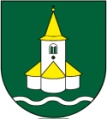 	Komunitný plán	sociálnych služieb	obce	Chrasť nad Hornádom	pre obdobie	2017 – 2020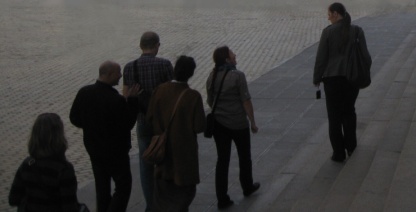 Obec Chrasť nad HornádomChrasť nad Hornádom 165 │ 053 63  Spišský Hrušove-mail: ocuchrast@chrastnadhornadom.sk │ http://www.chrastnadhornadom.skSeptember 2017Rozvojový dokument obce 1	Prvé prijaté znenie je označené číslom 1.0. V prípade zásadných zmien sa ďalšie aktualizované verzie označujú 	ako 2.0, 3.0 atď. V prípade malých zmien budú verzie označované ako 1.1, 1.2, 2.1 atď. Motto:„Blaho ľudu nech je najvyšším zákonom“.
(Cicero)OBSAHÚVODNÉ SLOVO	................................................................................................................	61. časť •	TEORETICKÉ VÝCHODISKÁ KOMUNITNÉHO PLÁNOVANIA 	SOCIÁLNYCH SLUŽIEB	....................................................................................	71.1	ZÁKLADNÉ VYMEDZENIE PROBLEMATIKY A VYBRANÝCH POJMOV	.........	8	1.1.1	Sociálne služby v podmienkach obce	......................................................................	8	1.1.2	Komunitné plánovanie sociálnych služieb	..............................................................	121.2	SOCIÁLNE POLITIKY AKO VÝCHODISKÁ PLÁNOVANIA SOCIÁLNYCH
SLUŽIEB	........................................................................................................................	16	1.2.1	Sociálna politika na úrovni Európskej únie	.............................................................	16	1.2.2	Sociálna politika na úrovni Slovenskej republiky	....................................................	17	1.2.3	Regionálna sociálna politika	....................................................................................	182. časť •	ORGANIZOVANIE PROCESU KOMUNITNÉHO PLÁNOVANIA 	SOCIÁLNYCH SLUŽIEB V OBCI CHRASŤ NAD HORNÁDOM	................	192.1	SCHVÁLENIE ZÁMERU VYPRACOVANIA KOMUNITNÉHO PLÁNU 	SOCIÁLNYCH SLUŽIEB	..............................................................................................	202.2	PLÁNOVACÍ PROCES KOMUNITNÉHO PLÁNU SOCIÁLNYCH SLUŽIEB	........	20	2.2.1	Tímy procesu komunitného plánovania	..................................................................	20	2.2.2	Časový harmonogram procesu komunitného plánovania	........................................	213. časť •	ANALÝZA SOCIÁLNEJ SITUÁCIE ÚZEMIA OBCE 
	A INFORMÁCIE O VÝCHODISKOVÝCH ZDROJOCH	..............................	243.1	ANALÝZA VÝCHODISKOVĆH MATERIÁLOV A DÁT	.........................................	253.2	ZÁKLADNÝ POPIS A CHARAKTERISTIKA ÚZEMIA	...........................................	273.3	SOCÁLNO-DEMOGRAFICKÁ ANALÝZA	................................................................	283.4	ANALÝZA SOCIÁLNYCH SLUŽIEB A JEJ POSKYTOVATEĽOV	..........................	323.5	ANALÝZA POTRIEB UŽÍVATEĽOV A ŽIADATEĽOV A URČENIE
	OKRUHOV ZAMERANIA SOCIÁLNYCH SLUŽIEB	................................................	35	3.5.1	SWOT analýza	.........................................................................................................	35	3.5.2	Okruhy zamerania a potreby rozvoja sociálnych služieb	........................................	374. časť •	STRATÉGIA ROZVOJA SOCIÁLNYCH SLUŽIEB OBCE
	CHRASŤ NAD HORNÁDOM	.............................................................................	414.1	VÍZIA, POSLANIE A CIEĽ OBCE CHRASŤ NAD HORNÁDOM
	V SOCIÁLNYCH SLUŽBÁCH A INEJ SOCIÁLNEJ POMOCI	.................................	424.2	CIEĽOVÉ SKUPINY, PRIORITNÉ PROBLÉMOVÉ OBLASTI, CIELE 	A OPATRENIA	..............................................................................................................	42	4.2.1	Cieľová skupina1: Seniori a osoby so zdravotným znevýhodnením	......................	42	4.2.1.1	Odôvodnenie výberu cieľovej skupiny	....................................................	42	4.2.1.2	Vymedzenie prioritných problémových oblastí a vytýčenie cieľov	.........	43	4.2.1.3	Stanovenie opatrení vedúcich k naplneniu cieľov	....................................	43	4.2.2	Cieľová skupina 2: Členovia rómskej komunity	.....................................................	44	4.2.2.1	Odôvodnenie výberu cieľovej skupiny	.....................................................	44	4.2.2.2	Vymedzenie prioritných problémových oblastí a vytýčenie cieľov	........	44	4.2.2.3	Stanovenie opatrení vedúcich k naplneniu cieľov	....................................	45	4.2.3	Cieľová skupina 3: Jednotlivci alebo rodiny v nepriaznivej sociálnej situácii	.....	46	4.2.3.1	Odôvodnenie výberu cieľovej skupiny	.....................................................	46	4.2.3.2	Vymedzenie prioritných problémových oblastí a vytýčenie cieľov	.........	47	4.2.3.3	Stanovenie opatrení vedúcich k naplneniu cieľov	....................................	47	4.2.4	Cieľová skupina 4: Predstavitelia obce, zamestnanci obce a členovia
			obecného zastupiteľstva	............................................................	47	4.2.4.1	Odôvodnenie výberu cieľovej skupiny	....................................................	48	4.2.4.2	Vymedzenie prioritných problémových oblastí a vytýčenie cieľov	.........	48	4.2.4.3	Stanovenie opatrení vedúcich k naplneniu cieľov	....................................	485. časť •	REALIZÁCIA PLÁNU SOCIÁLNYCH SLUŽIEB OBCE
	CHRASŤ NAD HORNÁDOM	.............................................................................	505.1	PLÁN REALIZÁCIE KOMUNITNÉHO PLÁNU SOCIÁLNYCH SLUŽIEB	.............	515.2	MONITOROVANIE A VYHODNOCOVANIE	............................................................	545.3	PRIPOMIENKOVÉ KONANIE	.....................................................................................	555.4	SCHVÁLENIE KOMUNITNÉHO PLÁNU SOCIÁLNYCH SLUŽIEB
	OBECNÝM ZASTUPITEĽSTVOM	..............................................................................	56ZÁVER	..................................................................................................................................	57ZOZNAM TABULIEK	........................................................................................................	58ZOZNAM GRAFOV	............................................................................................................	58ZOZNAM LITERATÚRY	...................................................................................................	59PRÍLOHY	..............................................................................................................................	60ÚVODNÉ SLOVOVážení a milí občania obce Chrasť nad Hornádom,obec v súlade s Ústavou Slovenskej republiky a v zmysle zákona č. 369/1990 Zb. o obecnom zriadení v znení neskorších predpisov (§ 4, ods. 3) plní pri výkone samosprávy okrem iného aj „úlohy na úseku sociálnej pomoci“. V samosprávnej sfére sú významnou súčasťou oblasti sociálnej pomoci predovšetkým sociálne služby v zmysle zákona č. 448/2008 Z. z. o sociálnych službách a o zmene a doplnení zákona č. 455/1991 Zb. o živnostenskom podnikaní (živnostenský zákon) v znení neskorších predpisov.V najvšeobecnejšom poňatí možno sociálne služby chápať ako nástroj politiky a praktického presadzovania záujmov spoločnosti vo vzťahu k ľuďom odkázaným na nejaký typ pomoci resp. starostlivosti. Občania, ktorí sa ocitnú v nepriaznivej sociálnej situácii, v ktorej nemôžu alebo nie sú schopní zabezpečiť si plnenie niektorých životných potrieb sami, majú právo na podporou spoločnosti v rámci poskytovania sociálnych služieb. Reforma verejnej správy, súvisiaca so zmenami v rozdelení kompetencií, priniesla pre samosprávu v mnohých oblastiach zvýšenú mieru participácie. V rámci zmien sa zodpovednosť za sociálne služby postupne preniesla tam, kde ľudia žijú, do regiónov, miest a obcí. Je to úloha z pohľadu  realizácie zmien veľmi náročná.V zmysle zákona č. 448/2008 Z. z. o sociálnych službách obec Chrasť nad Hornádom pristúpila k realizácii komunitného plánovania v oblasti sociálnych služieb podľa odporúčaných metodík uvedených v zozname literatúry.V procese plánovania boli zohľadňované miestne špecifiká, rôznorodosť možných nepriaznivých sociálnych situácií, potreby občanov a možnosti ich napĺňania využitím súčasných a hľadaním ďalších zdrojov všeobecne i v komunite. Výsledkom procesu je tento dokument, ktorý zohľadňuje sociálnu analýzu, existujúce aktivity a uvažuje o nových formách sociálnych služieb v blízkej budúcnosti.Vážení občania, Komunitný plán sociálnych služieb obce Chrasť nad Hornádom pre obdobie 2017 – 2020 vznikol na základe spolupráce mnohých ochotných ľudí. Chcem sa poďakovať členom tímov procesu komunitného plánovania sociálnych služieb a všetkým zainteresovaným za odvedenú prácu, postrehy a inšpirácie. Verím, že služby v komunite sa stanú významnou súčasťou života našej obce.	Marián Melega	starosta obce1. časťTEORETICKÉ VÝCHODISKÁ KOMUNITNÉHO PLÁNOVANIA SOCIÁLNYCH SLUŽIEBZÁKLADNÉ VYMEDZENIE PROBLEMATIKY A VYBRANÝCH POJMOVPočas života sa často ocitáme v životných situáciách, ktoré je veľmi ťažké resp. nemožné zvládnuť bez pomoci iných ľudí a bez nimi vytvorených inštitúcií. Pri riešení nepriaznivých sociálnych situácií ľudí so zachovaním ich plnohodnotnej pozície v spoločnosti nadobúdajú čoraz väčší význam a uznanie sociálne služby.Sociálne služby v podmienkach obceSociálne služby sa zvyčajne chápu ako služby (rozličných sociálnych subjektov) zamerané na sociálne potreby ľudí, ktorí by sa bez ich poskytnutia ocitli v stave resp. v riziku sociálnej núdze. Sociálne služby sú v podmienkach Slovenska súčasťou systému sociálnej ochrany, ktorý sa skladá zo štyroch subsystémov (pilierov): 1. zdravotná starostlivosť, 2. sociálne poistenie, 3. štátna sociálna podpora a 4. sociálna pomoc. Jednotlivé piliere sa od seba líšia typom sociálnych rizík, ktoré pokrývajú, charakterom nástrojov, ktoré používajú a spôsobom financovania. Prvé dva piliere sú financované na základe poistenia, tretí a štvrtý pilier prostredníctvom štátneho alebo regionálneho či miestneho rozpočtu z daní. Sociálne služby sú ako zložka subsystému sociálnej pomoci financované z rozpočtu v kombinácii s príjmom odkázanej osoby a jej rodiny, prípadne z darov a iných príjmov. (Repková, 2012)*Sociálne služby poskytované na základe zákona č. 448/2008 Z. z. o sociálnych službách spadajú do oblasti riadenej Ministerstvom práce, sociálnych vecí a rodiny Slovenskej republiky, ktoré na svojom webovom sídle https://www.employment.gov.sk uvádza: „Sociálne služby sú jednou z foriem sociálnej pomoci pre ľudí v nepriaznivej sociálnej situácii. Štát prostredníctvom nich podporuje sociálne začlenenie občanov a uspokojovanie sociálnych potrieb ľudí v nepriaznivej sociálnej situácii.“ Zameranie sociálnych služieb uvádza v nasledujúcej štruktúre:prevencia vzniku, riešenie alebo zmiernenie nepriaznivej sociálnej situácie jednotlivca, rodiny alebo komunity,zachovanie, obnova alebo rozvoj schopnosti jednotlivca viesť samostatný život,podpora začlenenia jednotlivca do spoločnosti,prevencia sociálneho vylúčenia,riešenie krízovej sociálnej situácie jednotlivca a rodiny.Súčasťou podpory sociálneho začlenenia osôb v nepriaznivých sociálnych situáciách je aj problematika sociálne vylúčených spoločenstiev. V rámci tejto pôsobnosti uvedené ministerstvo koordinuje štátnu politiku, vypracováva stratégie a koncepčné materiály, analýzy a legislatívne zámery a koordinuje politiky s inými relevantnými oblasťami v záujme sociálnej integrácie sociálne vylúčených spoločenstiev. Vypracúva aj návrhy právnych predpisov v oblasti rozvoja životných podmienok sociálne vylúčených spoločenstiev.* Uvádza sa i sociálne zabezpečenie zahŕňajúce tri základné piliere – sociálne poistenie, štátnu sociálnu podporu a sociálnu pomoc.Zákon č. 448/2008 Z. z. o sociálnych službách a o zmene a doplnení zákona č. 455/1991 Zb. o živnostenskom podnikaní (živnostenský zákon) v znení neskorších predpisov upravuje právne vzťahy pri poskytovaní sociálnych služieb, financovanie sociálnych služieb a dohľad nad ich poskytovaním. Aktuálne znenie (účinnosť od 01. 03. 2017) vymedzuje sociálnu službu a ďalšie súvisiace pojmy v § 2 nasledovne: „(1) Sociálna služba je odborná činnosť, obslužná činnosť alebo ďalšia činnosť alebo súbor týchto činností, ktoré sú zamerané naa) prevenciu vzniku nepriaznivej sociálnej situácie, riešenie nepriaznivej sociálnej situácie alebo zmiernenie nepriaznivej sociálnej situácie fyzickej osoby, rodiny alebo komunity,b) zachovanie, obnovu alebo rozvoj schopnosti fyzickej osoby viesť samostatný život a na podporu jej začlenenia do spoločnosti,c) zabezpečenie nevyhnutných podmienok na uspokojovanie základných životných potrieb fyzickej osoby,d) riešenie krízovej sociálnej situácie fyzickej osoby a rodiny,e) prevenciu sociálneho vylúčenia fyzickej osoby a rodiny,f) zosúlaďovanie rodinného života a pracovného života.(2) Nepriaznivá sociálna situácia podľa tohto zákona je ohrozenie fyzickej osoby sociálnym vylúčením alebo obmedzenie jej schopnosti sa spoločensky začleniť a samostatne riešiť svoje problémya) z dôvodu, že nemá zabezpečené nevyhnutné podmienky na uspokojovanie základných životných potrieb,b) pre svoje životné návyky, spôsob života, závislosť od návykových látok alebo návykových škodlivých činností,c) pre ohrozenie jej vývoja z dôvodu jej zdravotného postihnutia, ak ide o dieťa do siedmich rokov veku,d) pre ťažké zdravotné postihnutie alebo nepriaznivý zdravotný stav,e) z dôvodu, že dovŕšila vek potrebný na nárok na starobný dôchodok podľa osobitného predpisu (ďalej len „dôchodkový vek“),f) pre výkon opatrovania fyzickej osoby s ťažkým zdravotným postihnutím,g) pre ohrozenie správaním iných fyzických osôb alebo, ak sa stala obeťou správania iných fyzických osôb, aleboh) pre zotrvávanie v priestorovo segregovanej lokalite s prítomnosťou koncentrovanej a generačne reprodukovanej chudoby.(3) Zabezpečenie nevyhnutných podmienok na uspokojovanie základných životných potrieb fyzickej osoby na účely tohto zákona je zabezpečenie ubytovania, stravy, nevyhnutného ošatenia, obuvi a nevyhnutnej základnej osobnej hygieny.(4) Krízová sociálna situácia podľa tohto zákona je ohrozenie života alebo zdravia fyzickej osoby a rodiny, ktoré vyžaduje bezodkladné riešenie sociálnou službou.(5) Zosúlaďovanie rodinného života a pracovného života na účely tohto zákona je zabezpečenie starostlivosti o dieťa, ak sa rodič alebo fyzická osoba, ktorá má dieťa zverené do osobnej starostlivosti na základe rozhodnutia súdu pripravuje na povolanie štúdiom na strednej škole alebo vysokej škole, pripravuje na trh práce, alebo vykonáva aktivity spojené so vstupom alebo s návratom na trh práce, alebo vykonáva zárobkovú činnosť.(6) Sociálna služba sa vykonáva najmä prostredníctvom sociálnej práce, postupmi zodpovedajúcimi poznatkom spoločenských vied a poznatkom o stave a vývoji poskytovania sociálnych služieb.(7) Správaním iných fyzických osôb podľa odseku 2 písm. g) sa rozumie domáce násilie, rodovo podmienené násilie alebo násilný trestný čin.(8) Zotrvávanie v priestorovo segregovanej lokalite podľa odseku 2 písm. h) je zotrvávanie v priestore vymedzenom bytovým domom, ulicou, mestskou časťou, obcou alebo zotrvávanie v lokalite mimo územia obce bez základnej občianskej vybavenosti.(9) Koncentrovaná a generačne reprodukovaná chudoba podľa odseku 2 písm. h) je dlhodobo pretrvávajúca nepriaznivá sociálna situácia skupiny fyzických osôb z dôvodu výskytu viacerých negatívnych javov súčasne, ktorými sú najmä vysoká miera dlhodobej nezamestnanosti, hmotná núdza, nízka úroveň vzdelanosti, nedostatočné hygienické návyky, nedostupnosť tovarov a služieb a výskyt sociálnopatologických javov s vysokou toleranciou k nim.“Podľa § 3 uvedeného zákona č. 448/2008 Z. z. sú účastníkmi právnych vzťahov pri poskytovaní sociálnych služieb prijímateľ sociálnej služby, poskytovateľ sociálnej služby, Ministerstvo práce, sociálnych vecí a rodiny Slovenskej republiky, obec, vyšší územný celok, partnerstvo a iná osoba, ktorej vznikajú práva a povinnosti podľa tohto zákona pri poskytovaní sociálnej služby.Za prijímateľa sociálnej služby sa považuje fyzická osoba vymedzená týmto zákonom, ktorej sa za podmienok ustanovených týmto zákonom poskytuje sociálna služba.Poskytovateľom sociálnej služby je za podmienok ustanovených týmto zákonom obec, právnická osoba zriadená obcou alebo založená obcou a právnická osoba zriadená vyšším územným celkom alebo založená vyšším územným celkom ako verejní poskytovatelia sociálnej služby a iná osoba ako neverejný poskytovateľ sociálnej služby.V časti o právach a povinnostiach pri poskytovaní sociálnej služby je v § 6 uvedené:„(1) Fyzická osoba má za podmienok ustanovených týmto zákonom právo výberu sociálnej služby a formy jej poskytovania a právo výberu poskytovateľa sociálnej služby.“V § 8 sa uvádza: „(1) Obec a vyšší územný celok v rozsahu svojej pôsobnosti zabezpečuje dostupnosť sociálnej služby pre fyzickú osobu, ktorá je odkázaná na sociálnu službu a právo výberu sociálnej služby za podmienok ustanovených týmto zákonom. (...)“„(2) Obec v rozsahu svojej pôsobnosti fyzickej osobe, ktorá žiada o zabezpečenie poskytovania sociálnej služby a na základe výberu poskytovateľa sociálnej služby touto fyzickou osoboua) poskytne sociálnu službu, ak je zapísaná do registra poskytovateľov sociálnych služieb (ďalej len „register“), alebob) zabezpečí poskytovanie sociálnej služby u poskytovateľa sociálnej služby zapísaného do registra.(3) Vyšší územný celok v rozsahu svojej pôsobnosti zabezpečí fyzickej osobe, ktorá žiada o zabezpečenie poskytovania sociálnej služby a na základe výberu poskytovateľa sociálnej služby touto fyzickou osobou, poskytovanie sociálnej služby u poskytovateľa sociálnej služby zapísaného do registra.“„(5) Ak ide o sociálnu službu v zariadení, obec alebo vyšší územný celok môže poskytnúť alebo zabezpečiť poskytovanie sociálnej služby podľa odsekov 2 a 3 vo svojom územnom obvode, alebo ak ide o obec v územnom obvode príslušného vyššieho územného celku, v ktorom sa obec nachádza. Na základe dohody obce alebo vyššieho územného celku s fyzickou osobou, ktorá žiada o zabezpečenie poskytovania sociálnej služby, môže obec a vyšší územný celok zabezpečiť poskytovanie sociálnej služby podľa odsekov 2 a 3 v zariadení aj v územnom obvode iného vyššieho územného celku.“Druh, forma a rozsah poskytovania sociálnej službyZákon č. 448/2008 Z. z taxatívne vymedzuje nasledujúce druhy sociálnej služby (§ 12):a)	sociálne služby krízovej intervencie, ktorými sú:1.	terénna sociálna služba krízovej intervencie,2.	poskytovanie sociálnej služby v zariadeniach, ktorými sú:nízkoprahové denné centrum, integračné centrum,komunitné centrum,nocľaháreň,útulok,domov na polceste,zariadenie núdzového bývania,3.	nízkoprahová sociálna služba pre deti a rodinu,b)	sociálne služby na podporu rodiny s deťmi, ktorými sú:1.	pomoc pri osobnej starostlivosti o dieťa,2.	pomoc pri osobnej starostlivosti o dieťa v zariadení dočasnej starostlivosti o deti,3.	služba na podporu zosúlaďovania rodinného života a pracovného života,4.	služba na podporu zosúlaďovania rodinného života a pracovného života v zariadení starostlivosti o deti do troch rokov veku dieťaťa,5.	služba včasnej intervencie,c)	sociálne služby na riešenie nepriaznivej sociálnej situácie z dôvodu ťažkého zdravotného 	postihnutia, nepriaznivého zdravotného stavu alebo z dôvodu dovŕšenia dôchodkového 	veku, ktorými sú:1.	poskytovanie sociálnej služby v zariadeniach pre fyzické osoby, ktoré sú odkázané na 	pomoc inej fyzickej osoby a pre fyzické osoby, ktoré dovŕšili dôchodkový vek, 	ktorými sú: zariadenie podporovaného bývania, zariadenie pre seniorov, zariadenie opatrovateľskej služby, rehabilitačné stredisko, domov sociálnych služieb, špecializované zariadenie, denný stacionár,2.	domáca opatrovateľská služba (ďalej len „opatrovateľská služba“),3.	prepravná služba,4.	sprievodcovská služba a predčitateľská služba,5.	tlmočnícka služba,6.	sprostredkovanie tlmočníckej služby,7.	sprostredkovanie osobnej asistencie,8.	požičiavanie pomôcok,d)	sociálne služby s použitím telekomunikačných technológií, ktorými sú:1.	monitorovanie a signalizácia potreby pomoci,2.	krízová pomoc poskytovaná prostredníctvom telekomunikačných technológií,e)	podporné služby, ktorými sú1.	odľahčovacia služba,2.	pomoc pri zabezpečení opatrovníckych práv a povinností,3.	poskytovanie sociálnej služby v dennom centre,4.	podpora samostatného bývania,5.	poskytovanie sociálnej služby v jedálni,6.	poskytovanie sociálnej služby v práčovni, 7.	poskytovanie sociálnej služby v stredisku osobnej hygieny.Uvedené sociálne služby možno účelne a vhodne spájať.Sociálna služba sa poskytuje ambulantnou formou, terénnou formou, pobytovou formou alebo inou formou podľa nepriaznivej sociálnej situácie a prostredia, v ktorom sa fyzická osoba zdržiava (§ 13).Sociálna služba sa poskytuje na neurčitý čas alebo na určitý čas (§ 14).Sociálne služby sú poskytované vykonávaním odborných činností, obslužných činností a ďalších činností (§ 15 – 18).Podľa § 75 ods. 10 sociálna služba, ktorá sa poskytuje podľa zákona č. 448/2008 Z. z, sa považuje za sociálnu službu poskytovanú vo verejnom záujme.Komunitné plánovanie sociálnych služiebKomunitné plánovanie je „metóda, ktorá umožňuje spracovávať rozvojové materiály pre rôzne oblasti verejného života na úrovni obce i kraja a ktorá výrazne posilňuje princípy zastupiteľskej demokracie.“ Komunitné plánovanie sociálnych služieb je „metóda, ktorou môžeme na úrovni obcí alebo krajov plánovať sociálne služby tak, aby zodpovedali miestnym špecifikám i potrebám jednotlivých občanov“, zároveň je to „otvorený proces zisťovania potrieb a zdrojov a hľadania najlepších riešení v oblasti sociálnych služieb.“(www.mpsv.cz, Komunitní plánování – věc veřejná).Proces komunitného plánovania prebieha na úrovni komunity, ktorá je zákonom č. 448/2008 Z. z. (§ 4) vymedzená ako „skupina osôb, ktorá žije v určitom zoskupení určenom najmä ulicou, mestskou časťou, obcou, mestom a ktorú spájajú spoločné záujmy, hodnoty a ciele.“Cieľom komunitného plánovania sociálnych služieb je posilňovať sociálnu súdržnosť komunity, predchádzať sociálnemu vylúčeniu jednotlivcov a skupín a podporovať sociálne začleňovanie.Jednou z podmienok úspešnosti procesu komunitného plánovania sociálnych služieb je zapojenie všetkých zainteresovaných skupín, ktoré predstavujú účastníkov komunitného plánovania sociálnych služieb. Podľa Artimovej – Wolekovej (2008, s. 9) sú účastníkmi komunitného plánovania sociálnych služieb skupiny:„Zadávatelia sociálnych služieb – subjekty, ktorým zabezpečovanie sociálnych služieb na príslušnom území vyplýva zo zákona. Sociálne služby zriaďujú, prípadne zadávajú iným subjektom, financujú a organizujú. V systéme verejnej správy na Slovensku sú to obce, mestá a samosprávne kraje.Poskytovatelia sociálnych služieb – subjekty, ktoré služby poskytujú a ponúkajú, bez ohľadu na ich právnu formu. Poskytovateľom sociálnej služby môže byť za podmienok ustanovených zákonom obec, právnická osoba zriadená alebo založená obcou alebo samosprávnym krajom ako aj iná právnická alebo fyzická osoba, ktorá je registrovaná ako poskytovateľ.Užívatelia sociálnych služieb – osoby, ktorým sú poskytované sociálne služby alebo ktoré o ne žiadajú z dôvodu ich nepriaznivej sociálnej situácie. Do nepriaznivej sociálnej situácie sa jednotlivec môže dostať z rôznych príčin, napríklad v dôsledku vysokého veku, nepriaznivého zdravotného stavu, krízových životných situácií, životných návykov, spôsobu života, ktorý vedie ku konfliktu so spoločnosťou, trestno-právnej činnosti a pod.Verejnosť – rodinní príslušníci užívateľov sociálnych služieb, občania žijúci na príslušnom území, ktorých sa poskytovanie sociálnych služieb priamo nedotýka, ale v blízkej budúcnosti môžu patriť k potenciálnym užívateľom sociálnych služieb, prípadne poskytovanie sociálnych služieb môže ovplyvniť kvalitu ich života.“Komunitný plán sociálnych služieb je reálnym výstupom komunitného plánovania sociálnych služieb a výsledkom dohody medzi zadávateľmi, poskytovateľmi a užívateľmi sociálnych služieb.Pôsobnosť obce pri poskytovaní sociálnych služiebPôsobnosť obce pri poskytovaní sociálnych služieb upravuje zákon č. 448/2008 Z. z., a to v § 80 nasledovne: „Obeca)	vypracúva, schvaľuje komunitný plán sociálnych služieb vo svojom územnom obvode,b)	utvára podmienky na podporu komunitného rozvoja,c)	je správnym orgánom v konaniach o1.	odkázanosti na sociálnu službu v zariadení pre seniorov, v zariadení opatrovateľskej 	služby, v dennom stacionári, o odkázanosti na opatrovateľskú službu,2.	zániku odkázanosti na sociálnu službu uvedenú v prvom bode,3.	odkázanosti na sociálnu službu uvedenú v prvom bode po zmene stupňa odkázanosti,4.	povinnosti zaopatrených plnoletých detí alebo rodičov platiť úhradu za sociálnu službu 	alebo jej časť podľa § 73 ods. 11,d)	vyhotovuje posudok o odkázanosti na sociálnu službu podľa § 51,e)	poskytuje alebo zabezpečuje poskytovanie1.	sociálnej služby v nízkoprahovom dennom centre, nocľahárni, zariadení pre seniorov, zariadení opatrovateľskej služby a v dennom stacionári,2.	nízkoprahovej sociálnej služby pre deti a rodinu,3.	opatrovateľskej služby,4.	prepravnej služby,5.	odľahčovacej služby,6.	pomoci pri osobnej starostlivosti o dieťa podľa § 31,f)	poskytuje základné sociálne poradenstvo,g)	môže poskytovať alebo zabezpečovať poskytovanie aj iných druhov sociálnej služby 	podľa § 12,h)	uzatvára zmluvu1.	o poskytovaní sociálnej služby,2.	o poskytovaní finančného príspevku pri odkázanosti fyzickej osoby na pomoc inej 	fyzickej osoby pri úkonoch sebaobsluhy a finančného príspevku na prevádzku 	poskytovanej sociálnej služby neverejnému poskytovateľovi sociálnej služby,i)	zriaďuje, zakladá a kontroluje nocľaháreň, nízkoprahové denné centrum, nízkoprahovú 	sociálnu službu pre deti a rodinu s ambulantnou sociálnou službou, zariadenie pre 	seniorov, zariadenie opatrovateľskej služby a denný stacionár,j)	môže zriaďovať, zakladať a kontrolovať aj iné zariadenia podľa tohto zákona,k)	môže poskytnúť finančný príspevok podľa § 78a ods. 4 na základe písomnej zmluvy 	podľa osobitného predpisu a kontroluje hospodárenie s ním,l)	poskytuje podľa § 75 ods.1 a 2 finančný príspevok pri odkázanosti fyzickej osoby na 	pomoc inej fyzickej osoby pri úkonoch sebaobsluhy a finančný príspevok na prevádzku 	poskytovanej sociálnej služby neverejnému poskytovateľovi sociálnej služby,m)	môže poskytovať podľa § 75 ods. 7 finančný príspevok na prevádzku poskytovanej 	sociálnej služby neverejnému poskytovateľovi sociálnej služby,n)	môže poskytovať podľa § 75 ods. 8 finančný príspevok pri odkázanosti fyzickej osoby na 	pomoc inej fyzickej osoby pri úkonoch sebaobsluhy a finančný príspevok na prevádzku 	poskytovanej sociálnej služby neverejnému poskytovateľovi sociálnej služby,o)	kontroluje hospodárenie s finančným príspevkom pri odkázanosti fyzickej osoby na 	pomoc inej fyzickej osoby pri úkonoch sebaobsluhy a s finančným príspevkom na 	prevádzku poskytovanej sociálnej služby,p)	ukladá opatrenia na odstránenie zistených nedostatkov pri výkone pôsobnosti ustanovenej 	v písmene o) a kontroluje ich plnenie,q)	vedie evidenciu1.	posudkov o odkázanosti na sociálnu službu podľa stupňa odkázanosti fyzickej osoby 	na pomoc inej fyzickej osoby,2.	rozhodnutí podľa písmena c),3.	prijímateľov sociálnych služieb vo svojom územnom obvode,r)	vyhľadáva fyzické osoby, ktorým treba poskytnúť sociálnu službu,s)	poskytuje štatistické údaje z oblasti poskytovania sociálnych služieb štátnym orgánom 	sociálnych služieb na účely spracovania štatistických zisťovaní a administratívnych 	zdrojov,t)	uhrádza poskytovateľovi zdravotnej starostlivosti zdravotné výkony na účely posúdenia 	odkázanosti na sociálnu službu,u)	môže poveriť právnickú osobu, ktorú zriadila alebo založila, vykonávaním sociálnej 	posudkovej činnosti na účely vyhotovenia posudku podľa písmena d).“Komunitný rozvoj a komunitný plán v oblasti poskytovania sociálnych služiebO problematike komunitného rozvoja zákon č. 448/2008 Z. z. pojednáva v paragrafe 82.„(1) Obec utvára podmienky na podporu komunitného rozvoja v oblasti poskytovania sociálnych služieb podľa tohto zákona, na komunitnú prácu a komunitnú rehabilitáciu na účel predchádzania vzniku alebo predchádzania zhoršenia nepriaznivých sociálnych situácií a riešenia miestnych sociálnych problémov.(2) Komunitná práca v oblasti poskytovania sociálnych služieb je podpora aktivít členov miestnej komunity k svojpomocnému riešeniu sociálnych problémov v rámci miestneho spoločenstva, najmä rozvojom sociálnych služieb.(3) Komunitná rehabilitácia v oblasti poskytovania sociálnych služieb je koordinácia činnosti subjektov, ktorými sú najmä rodina, obec, vzdelávacie inštitúcie, poskytovatelia služieb zamestnanosti, poskytovatelia sociálnych služieb a poskytovatelia zdravotnej starostlivosti. Cieľom komunitnej rehabilitácie je obnova alebo rozvoj fyzických schopností, mentálnych schopností a pracovných schopností fyzickej osoby v nepriaznivej sociálnej situácii a podpora jej začlenenia do spoločnosti.O komunitnom pláne v oblasti poskytovania sociálnych služieb pojednáva uvedený zákon č. 448/2008 Z. z. v § 83:Obec vypracúva komunitný plán sociálnych služieb v spolupráci s inými poskytovateľmi sociálnych služieb v ich územnom obvode a s prijímateľmi sociálnych služieb v ich územnom obvode.Obec vypracúva a schvaľuje komunitný plán sociálnych služieb na základe národných priorít rozvoja sociálnych služieb, v ktorom zohľadňuje miestne špecifiká a potreby fyzických osôb v oblasti sociálnych služieb poskytovaných v jej územnom obvode, určuje potreby rozvoja sociálnych služieb a určuje personálne podmienky, finančné podmienky, prevádzkové podmienky a organizačné podmienky na ich zabezpečenie.Obec je povinná predložiť návrh komunitného plánu sociálnych služieb na verejnú diskusiu.Komunitný plán sociálnych služieb obsahuje najmä:analýzu stavu poskytovaných sociálnych služieb v územnom obvode obce vrátane vyhodnotenia materiálno-technického vybavenia sociálnych služieb a vzdelanostnej štruktúry zamestnancov poskytovateľa sociálnej služby,analýzu požiadaviek prijímateľov sociálnej služby a ďalších obyvateľov v územnom obvode obce na rozvoj sociálnych služieb podľa jednotlivých druhov sociálnych služieb a cieľových skupín,analýzu sociologických údajov a demografických údajov v územnom obvode obce,určenie cieľov a priorít rozvoja sociálnych služieb v územnom obvode obce,časový plán realizácie komunitného plánu sociálnych služieb vrátane určenia personálnych podmienok, finančných podmienok, prevádzkových podmienok a organizačných podmienok na ich realizáciu,spôsob vyhodnocovania plnenia komunitného plánu sociálnych služieb.Obec zverejňuje komunitný plán sociálnych služieb vhodným a v mieste obvyklým spôsobom.Podľa metodiky (Skřičková, 2009) je plánovanie sociálnych služieb založené na nasledujúcich princípoch: princíp triády (v rámci metódy spolu plánujú zadávatelia, poskytovatelia a užívatelia), princíp rovnosti (každý má právo vyjadriť sa), princíp skutočných potrieb, princíp dohody (výsledný plán je svojho druhu zmluvou), princíp „všetko je verejné“, princíp dosažiteľnosti riešení (šírka záberu plánovania musí byť primeraná), princíp cyklického opakovania (komunitné plánovanie tvorí špirálu s opakovaním prístupu k riešeniam), princíp kompetencie účastníkov (v riadení plánovania musí byť profesionalita) a princíp priamej úmery (kvalita plánu je priamo úmerná kvalite procesu plánovania).SOCIÁLNE POLITIKY AKO VÝCHODISKÁ PLÁNOVANIA SOCIÁLNYCH SLUŽIEBUvedomenie si oficiálneho rámca a kontextu plánovania sociálnych služieb a poznanie relevantných dokumentov je podstatné, pretože plánovanie sociálnych služieb komunitnou metódou je jedným zo spôsobov, ako efektívne napĺňať hlavné ciele a princípy sociálnej politiky Európskej únie a Slovenskej republiky. So sociálnymi politikami na úrovni európskej, národnej i regionálnej sú v súlade všetky aktivity a činnosti a výstupy realizované pri plánovaní sociálnych služieb obce Chrasť nad Hornádom. Uvádzame vybrané rámce. Sociálna politika na úrovni Európskej únieAmsterdamská zmluvaSociálna politika Európskej únie vrátane politiky všeobecného a odborného vzdelávania a mládeže je zakotvená v hlave XI (články 136 – 145) Amsterdamskej zmluvy, podpísanej v roku 1997. Zmluva ako prvá zakotvila kompetencie Európskej únie v oblasti sociálnej politiky.Lisabonský procesV období od roku 2000 sa sociálna politika Európskej únie riadila tzv. Lisabonským procesom, ktorý s výhľadom do roku 2010 mieril k dosahovaniu konkurencieschopnosti a dynamickosti ekonomiky Európskej únie, založenej na znalostiach, trvalo udržateľnom raste, s lepšími pracovnými miestami a vyššou sociálnou súdržnosťou.Európsky sociálny programPrijatý bol v roku 2000 v Nice. V oblasti boja proti chudobe a sociálnemu vylúčeniu boli v rámci programu odsúhlasené štyri nižšie uvedené ciele, ktorých dosahovanie a uvádzanie do života na miestnej úrovni je spojené s plánovaním sociálnych služieb ako metódou dosahovania týchto cieľov:uľahčiť ohrozeným skupinám obyvateľstva účasť na trhu práce a prístup k zdrojom, právam, službám a tovaru,predchádzať rizikám sociálneho vylúčenia,pomáhať najzraniteľnejším,mobilizovať všetkých dôležitých účastníkov.Európa 2020Stratégia na zabezpečenie inteligentného, udržateľného a inkluzívneho rastuStratégia Európa 2020 je desaťročnou stratégiou Európskej únie v oblasti zamestnanosti a rastu. Začala sa v roku 2010 s cieľom vytvoriť podmienky pre inteligentný, udržateľný a inkluzívny rast. Európska únia sa v rámci nej dohodla na piatich hlavných cieľoch, ktoré chce dosiahnuť do konca roka 2020. Týkajú sa zamestnanosti, výskumu a vývoja, klímy/energie, vzdelávania a sociálneho začlenenia a znižovania chudoby. Ciele sa vzájomne dopĺňajú a sú nevyhnutné na dosiahnutie celkového úspechu. Jednotlivé členské štáty by mali prispôsobovať stratégiu Európa 2020 svojim podmienkam.Sociálna politika na úrovni Slovenskej republikyÚstavný zákon č. 460/1992 Zb. Ústava slovenskej republikySociálne práva sú upravené v piatom oddiele druhej hlavy ústavy. Sú formulované všeobecne a deklarujú jednu zo základných úloh štátu – starostlivosť o vytvorenie sociálnych predpokladov uplatnenia individuálnej slobody. Sociálne práva majú pre svoju realizáciu konkretizáciu v bežných zákonoch, ktoré upravujú podmienky či podrobnosti ich výkonu.Zákon č. 448/2008 Z. z. o sociálnych službách a o zmene a doplnení zákona č. 455/1991 Zb. o živnostenskom podnikaní (živnostenský zákon)Sociálne služby sa v Slovenskej republike poskytujú v súlade so zákonom č. 448/2008 Z. z. o sociálnych službách, ktorý vstúpil do platnosti 20. 11. 2008. Prvýkrát v samostatnom právnom predpise upravil právne vzťahy a podmienky poskytovania sociálnych služieb, ktorých cieľom je podporovať sociálne začlenenie občanov a uspokojovať sociálne potreby ľudí v nepriaznivej sociálnej situácii. Ústredným orgánom štátnej správy Slovenskej republiky pri poskytovaní sociálnych služieb je podľa § 79 ods. 1 písm. a) Ministerstvo práce, sociálnych vecí a rodiny Slovenskej republiky.Národné priority rozvoja sociálnych služiebSú vypracované na roky 2015 – 2020 a predstavujú nástroj štátnej politiky na smerovanie a prezentovanie východiskových systémových záujmov, úloh a podporných opatrení vlády Slovenskej republiky v oblasti sociálnych služieb. Reagujú na aktuálne výzvy sociálnej pomoci občanom, ku ktorým patrí predovšetkým rozvoj služieb starostlivosti na komunitnej úrovni, vrátane potreby modernizácie sociálnych služieb. Potvrdzuje sa nimi hlavné poslanie sociálnych služieb, ktorým je podpora začleňovania ľudí do spoločnosti, sociálna súdržnosť, smerovanie k službám poskytovaným na komunitnej úrovni a rozvinutie ich potenciálu v oblasti zamestnanosti a zamestnateľnosti. Stanovené sú nasledovné priority:zabezpečiť dostupnosť sociálnych služieb v súlade s potrebami komunity,podporiť prechod prijímateľov sociálnych služieb z inštitucionálnej starostlivosti na komunitnú starostlivosť,podporiť rozvoj sociálnych služieb dostupných pre osoby zotrvajúce v priestorovo segregovanej lokalite s prítomnosťou koncentrovanej a generačne reprodukovanej chudoby,zvyšovať kvalitu poskytovaných sociálnych služieb.Stratégia deinštitucionalizácie systému sociálnych služieb a náhradnej 	starostlivosti v Slovenskej republikeStratégia označuje komunitné služby ako súbor vzájomne prepojených a koordinovaných služieb poskytovaných v územne ohraničenej komunite, ktoré reagujú na potreby členov komunity a nejavia znaky inštitucionálnej starostlivosti.  Dokument ďalej uvádza odporúčania v rámci transformácie a deinštitucionalizácie na úrovni členských štátov Európskej únie a základné dôvody resp. zámery a ciele transformácie a deinštitucionalizácie na Slovensku. Medzi všeobecnými princípmi deinštitucionalizáciu definuje ako proces, ktorý systém starostlivosti transformuje z pôvodnej ochrany na systém s účasťou občana na živote spoločnosti, rešpektujúc pritom princípy výberu a rozhodovania.Jednou zo základných úloh uvedenej stratégie bolo vypracovanie Národného akčného plánu prechodu z inštitucionálnej na komunitnú starostlivosť v systéme sociálnych služieb na roky 2012 – 2015, ktorého úlohou bolo stanovenie opatrení pre naštartovanie procesov deinštitucionalizácie a pilotné overenie postupov. Aktualizovaný dokument Národný akčný plán prechodu z inštitucionálnej na komunitnú starostlivosť v systéme sociálnych služieb na roky 2016 – 2020 stanovuje ciele a opatrenia pre pokračovanie v procese deinštitucionalizácie.Partnerská dohoda Slovenskej republiky na roky 2014 – 2020Operačné programy 2014 – 2020Tieto základné programové dokumenty pre riadenie pomoci zo štrukturálnych a investičných fondov Európskej únie sú podkladom pre smerovanie vízie a cieľov v sociálnej oblasti.Regionálna sociálna politikaKoncepcia rozvoja sociálnych služieb v Košickom kraji na roky 2016 – 2020Východiskom pre Komunitný plán sociálnych služieb obce Chrasť nad Hornádom pre obdobie 2017 – 2020 je najmä časť týkajúca sa aktuálneho stavu poskytovania sociálnych služieb na území Košického samosprávneho kraja, financovanie sociálnych služieb a regionálne priority definované v rámci stanovených oblastí.Komunitný plán sociálnych služieb mesta Spišská Nová Ves na obdobie 
2016 – 2021Komunitný plán vytyčuje cestu na vykonávanie potrebných krokov smerujúcich k zabezpečeniu komplexných sociálnych služieb pre všetky cieľové skupiny obyvateľstva. Pre plánovanie služieb v obci Chrasť nad Hornádom vyplýva súlad na úrovni oboch hlavných cieľov, ktoré je potrebné v oblasti sociálnych služieb a inej sociálnej pomoci v meste v plánovanom období naplniť. Ide o nasledujúce ciele:Cieľ 1: Zvýšiť kvalitu a dostupnosť sociálnej starostlivosti a sociálnych služieb najmä pre seniorov a zdravotne postihnutých občanov.Cieľ 2: Zlepšiť kvalitu života rómskej menšiny a zvýšiť mieru jej sociálnej inklúzie.2. časťORGANIZOVANIE PROCESUKOMUNITNÉHO PLÁNOVANIASOCIÁLNYCH SLUŽIEB V OBCICHRASŤ NAD HORNÁDOMSCHVÁLENIE ZÁMERU VYPRACOVANIA KOMUNITNÉHO PLÁNU SOCIÁLNYCH SLUŽIEBProces komunitného plánovania bol iniciovaný zástupcami obce. Po získaní podpory zainteresovaných a po schválení zámeru vypracovania komunitného plánu sociálnych služieb obce obecným zastupiteľstvom všetkými hlasmi prítomných poslancov začal plánovací proces tvorbou riadiacej a pracovnej skupiny.Podľa výpisu z Uznesenia č. 23/2016 z riadneho zasadnutia obecného zastupiteľstva v Chrasti nad Hornádom zo dňa 29. 09. 2016 obecné zastupiteľstvo schvaľuje vypracovanie komunitného plánu sociálnych služieb obce. Dátum výpisu: 30. 09. 2016. Obecné zastupiteľstvo na uvedenom zasadnutí ústne požiadalo o koordinovanie procesu komunitného plánovania starostu obce.PLÁNOVACÍ PROCES KOMUNITNÉHO PLÁNU SOCIÁLNYCH SLUŽIEBPri rešpektovaní špecifík obecnej komunity bol vecný a časový postup zvolený na základe manuálu Artimovej, Wolekovej (2008) podľa nasledujúcej štruktúry. Tímy procesu komunitného plánovaniaRiadiaca skupina procesu komunitného plánovaniaZákladné úlohy riadiacej skupiny:riadenie a koordinácia procesu komunitného plánovania,monitorovanie postupu komunitného plánovania,pripomienkovanie záverov pracovnej skupiny,koordinácia prác na jednotlivých častiach komunitného plánu,verifikácia konečnej verzie komunitného plánu.Za členov riadiacej skupiny boli menovaní:1.	Marián Melega – starosta obce, koordinátor procesu komunitného plánovania (ďalej aj koordinátor PKP)2.	Jozef Murár – člen obecného zastupiteľstva3.	Ivan Pravlík – člen obecného zastupiteľstva4.	Zdenko Dirda – člen rómskej komunity5.	Ing. Anastázia Sendrejová – zamestnankyňa obcePracovná skupina procesu komunitného plánovaniaNa tvorbe podkladov Komunitného plánu sociálnych služieb obce Chrasť nad Hornádom pre obdobie 2017 – 2020 sa podieľali zástupcovia všetkých skupín účastníkov komunitného plánovania. Stretnutia sa uskutočňovali od polovice októbra 2016 operatívne a na základe pokynov riadiacej skupiny.Základné činnosti pracovnej skupiny:zber informácií z oblasti poskytovania sociálnych služieb s relevanciou k obci Chrasť nad Hornádom,monitorovanie potrieb konkrétnych užívateľov a možných žiadateľov vo vzťahu k sociálnym službám,špecifikácia záujmov cieľových skupín,návrh a spracovanie konkrétnych opatrení s cieľom tvorby a rozvoja služieb pre cieľové skupiny,predloženie záverov pracovnej skupiny formou vypracovaného dokumentu riadiacej skupine a obhajoba predložených záverov.Za členov pracovnej skupiny boli menovaní:1.	Mgr. Marcela Hamráková – zamestnankyňa obce, koordinátorka pracovnej skupiny (ďalej aj koordinátorka PS)2.	František Blaško – člen obecného zastupiteľstva3.	Monika Jančárová – zamestnankyňa obce – ekonómka4.	Ján Dirda – zamestnanec obce, koordinátor aktivačných prác5.	MUDr. Peter Tkáč – všeobecná ambulantná starostlivosť pre dospelých, Spišský Hrušov6.	Bc. et Bc. Ružena Procházková – členka lokálneho partnerstva sociálnej inklúzie Partnerstvo Spiša7.	Mgr. Marta Chabadová – zamestnankyňa Spišskej katolíckej charity8.	Ing. Marián Smorada – Úrad splnomocnenca vlády Slovenskej republiky pre rómske komunity, regionálna koordinácia Spišská Nová Ves9.	Ing. Eva Malecová – zamestnankyňa obce – zástupkyňa koordinátorky pracovnej skupiny (ďalej aj zástupkyňa koordinátorky PS)Časový harmonogram procesu komunitného plánovaniaČasová postupnosť plánovacieho procesu predstavovala rámcovo štyri fázy: prípravná fáza, analytická fáza, strategická (plánovacia) fáza, implementačná (realizačná) fáza.1. PRÍPRAVNÁ FÁZANáplňou prípravnej fázy komunitného plánovania sociálnych služieb bolo stanovenie spôsobu priebehu procesu, tvorba organizačnej štruktúry procesu, stanovenie úloh účastníkov plánovania, definovanie vzájomných vzťahov; realizované boli nasledujúce činnosti:2. ANALYTICKÁ FÁZANáplňou analytickej fázy bolo mapovanie súčasného stavu, stanovenie východiskovej situácie, analýza údajov podľa potrieb územného obvodu obce; vykonané boli tieto činnosti:3. STRATEGICKÁ FÁZANáplňou strategickej (plánovacej) časti komunitného plánovania sociálnych služieb bolo nájdenie spôsobov uspokojovania potrieb cieľových skupín, stanovenie priorít, vytvorenie stratégie (plánu) zabezpečovania a rozvoja sociálnych služieb a určenie spôsobov sledovania a vyhodnocovania plnenia plánu. Táto fáza sa čiastočne prelínala s aktivitami analytickej fázy a do finálnej podoby sa stratégia formovala v rámci cyklického procesu zahŕňajúceho jednotu v teoretickej časti uvedených plánovacích princípov.4. IMPLEMENTAČNÁ FÁZAV tejto fáze bude plán realizovaný, napĺňaný, monitorovaný a priebežne hodnotený. Implementačná (realizačná) fáza bude zahŕňať aj informovanie verejnosti, priebežné vyhľadávanie a zapájanie nových partnerov a uskutočňovanie prípadných zmien vzhľadom k tomuto komunitnému plánu tvorenému na obdobie rokov 2017 – 2020.Časový plán realizácie komunitného plánu sociálnych služieb vrátane určenia personálnych podmienok, finančných podmienok, prevádzkových podmienok a organizačných podmienok na ich realizáciu je predmetom časti 5 tohto dokumentu.3. časťANALÝZA SOCIÁLNEJ SITUÁCIE
ÚZEMIA OBCE
A INFORMÁCIE O VÝCHODISKOVÝCH ZDROJOCHANALÝZA VÝCHODISKOVÝCH MATERIÁLOV A DÁTV procese komunitného plánovania sociálnych služieb obce Chrasť nad Hornádom boli v priebehu zhromažďovania informácií analyzované a zohľadnené relevantné zdroje.Tabuľka 3.1	Zoznam analyzovaných dokumentov a zákonovZdroj:  vlastné spracovanieTabuľka 3.2	Zoznam použitých kvantitatívnych a kvalitatívnych dátZdroj:  vlastné spracovanieAnalytická časť obsahuje zhodnotenie a analýzu východiskovej situácie (aktuálneho stavu) obce s väzbami na širšie územie, v rámci ktorého bola pozornosť venovaná súladu s Komunitným plánom sociálnych služieb mesta Spišská Nová Ves na obdobie 2016 – 2021 a Koncepciou rozvoja sociálnych služieb v Košickom kraji na roky 2016 – 2020. Komunitné plánovanie prebiehalo v zhode s víziou a prioritami Programu hospodárskeho a sociálneho rozvoja obce Chrasť nad Hornádom na roky 2015 – 2020.ZÁKLADNÝ POPIS A CHARAKTERISTIKA ÚZEMIAObec Chrasť nad Hornádom	Symboly obceIČO: 00329177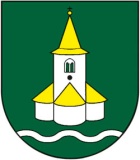 Poloha obce		erb obceKraj:	Košický	Okres:	Spišská Nová Ves	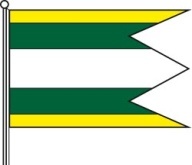 Výmera		katastrálneho územia:	938 66 63 m2	vlajka obcePočet obyvateľov:	854 (k 31. 12. 2016)Hustota obyvateľov:	91 (k 31. 12. 2016)	Poloha obce v rámci Slovenska:Susedné obce: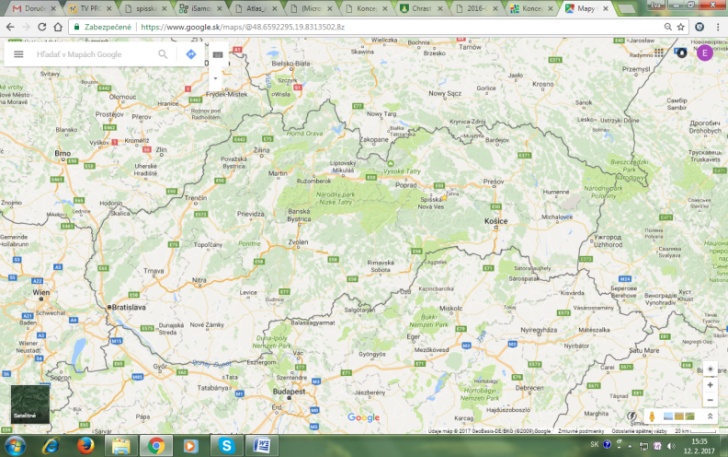 Jamník, Poráč, Spišský Hrušov, Vítkovce,Matejovce nad HornádomCestné vzdialenosti:Chrasť nad Hornádom – Spišská Nová Ves: 11 kmChrasť nad Hornádom – Spišský Hrušov: 4 kmŽelezničná vzdialenosť:	Zdroj: www.google.sk/mapsChrasť nad Hornádom – Spišská Nová Ves: 15 kmObec Chrasť nad Hornádom patrí k najstarším spišským obciam. Jej vznik sa datuje do obdobia po roku 1255. Obec leží v Hornádskej kotline na severnom úpätí Slovenského Rudohoria, 13,5 km na východ od Spišskej Novej Vsi. Stred obce sa nachádza v nadmorskej výške 420 m, ostatná časť obce spolu s priľahlými pozemkami v nadmorskej výške od 405 až do 624 m. Dnes sa rozprestiera po obidvoch stranách rieky Hornád, pričom jej väčšia zástavba spolu s farským kostolom Najsvätejšej Trojice je na ľavej strane na terasovitej vyvýšenine.Katastrálne územie obce má pestrú geologickú stavbu a hydrogeologicky patrí do úmoria Čierneho mora a do povodia rieky Hornád, ktorá preteká stredom intravilánu obce. Okrem nej sa na území obce nachádza viacero menších prítokov Hornádu. Väčšina rozlohy katastra patrí do chladnej, veľmi vlhkej klimatickej oblasti, severná časť územia patrí do mierne teplej klimatickej oblasti. Poľnohospodárske pôdy majú nízky a stredný poľnohospodársky potenciál, lesy sú ihličnaté, zmiešané i listnaté. Z hľadiska územnej ochrany prírody leží kataster obce v území s I. stupňom ochrany prírody a krajiny.Obecné zastupiteľstvo je zložené zo siedmich poslancov. Ustanovujúce zasadnutie obecného zastupiteľstva pre aktuálne volebné obdobie dňa 22. 12. 2014 uznesením č. 49/2014 zriadilo komisie:Kultúrno-športová komisia,Komisia na ochranu verejného záujmu,Komisia pre verejný poriadok.Sociálna oblasť je v rámci obecného zastupiteľstva v kompetencii všetkých poslancov.SOCÁLNO-DEMOGRAFICKÁ ANALÝZAPlánovací proces sa dotýka celého správneho územia obce a údaje, zisťované v procese plánovania, zahŕňajú štruktúru a charakteristiku obyvateľov komunity uvedeného územia.Demografický vývoj na Slovensku poukazuje dlhodobo na starnutie populácie. Trend starnutia sa podľa prognóz bude zrýchľovať, čoho dôsledkom bude zvyšovanie podielu staršieho obyvateľstva smerom k vyšším vekovým kategóriám. Kľúčovým kritériom pre zisťovanie demografických údajov je ich využiteľnosť, najmä v súvislosti s uvedeným trendom starnutia, ktorý zvyšuje nároky na sociálne služby. Počet a pohyb obyvateľovNasledujúca tabuľka uvádza základné parametre stavu a pohybu obyvateľstva obce za posledných 14 rokov. Počet obyvateľov sa v tomto období zvýšil o 138 obyvateľov (zo 746 v roku 2003 na 884 v roku 2016), čo predstavuje vyše 18 percentný nárast.Tabuľka 3.3	Prehľad stavu a pohybu obyvateľov obce Chrasť nad Hornádom v období rokov 	2003 – 2016Zdroj:  Štatistický úrad SR: databáza DATAcube; vlastné spracovanieZa sledované obdobie 14 rokov možno v obci pozorovať trend medziročného rastu obyvateľstva, čiastočne oslabeného výraznejším migračným poklesom v roku 2014 a 2016. V budúcich rokoch sa pri nezmenených podmienkach očakáva kladný prirodzený prírastok obyvateľstva, ktorý ovplyvní celkový prírastok obyvateľstva a stav obyvateľstva. Prírastky obyvateľstva v rokoch 2003 – 2016 sú znázornené na nasledujúcom grafe.Graf 3.1	Pohyb obyvateľov obce Chrasť nad Hornádom v období rokov 2003 – 2016Zdroj:	Štatistický úrad SR: databáza DATAcube; vlastné spracovanieVeková štruktúra obyvateľovChrasť nad Hornádom možno považovať za pronatalitnú obec. V každom roku sledovaného obdobia počet narodených vysoko prevyšuje počet zomrelých, čo sa odzrkadľuje v bilancii prirodzeného prírastku a v náraste počtu obyvateľov vplyvom prirodzených populačných procesov. Nevyrovnaný vývoj migračného salda (priemerne sa ročne prisťahovalo 10,7 obyvateľa a vysťahovalo 9,4 obyvateľa) celkový počet obyvateľov výrazne neovplyvňuje.Tabuľka 3.4	Vybrané parametre vekovej štruktúry obyvateľov obce Chrasť nad HornádomZdroj:  Štatistický úrad SR: databáza DATAcube; vlastné spracovanieVekové zastúpenie obyvateľstva vo vzťahu k ekonomickej aktivite (podľa produktívnych vekových skupín) sa vo vybraných hraničných rokoch sledovaného obdobia líši v zmysle poklesu kategórie 0 – 14 rokov a nárastu kategórie 65+ rokov. Predproduktívna zložka (0 – 14) v oboch sledovaných rokoch výrazne prevláda nad poproduktívnou zložkou (65+). V nadväznosti na plánovanie sociálnych služieb je dôležitý z uvedených údajov vyplývajúci budúci trend rastu absolútnej početnosti starších vekových skupín.Nárast počtu obyvateľov z dlhodobého hľadiska prognózuje aj veková pyramída obyvateľstva obce Chrasť nad Hornádom, ktorá predstavuje progresívny typ s výrazným zastúpením mladých vekových skupín; priemerný vek obyvateľa v roku 2016 bol 32,92 roka, index starnutia v tomto roku predstavoval hodnotu 39,81 %.Graf 3.2	Veková štruktúra obyvateľov obce Chrasť nad Hornádom v roku 2016Zdroj:	Štatistický úrad SR: databáza DATAcube; vlastné spracovanieVzdelanostná štruktúra obyvateľovNasledujúci graf uvádza vzdelanostnú štruktúru obyvateľov obce podľa sčítania obyvateľov, domov a bytov v roku 2011.Graf 3.3	Vzdelanostná úroveň obyvateľov – štruktúra obyvateľov obce 
	Chrasť nad Hornádom podľa najvyššieho dosiahnutého vzdelaniaZdroj:	Sčítanie obyvateľov, domov a bytov 2011Tabuľka 3.5	Vybrané charakteristiky obyvateľov obce Chrasť nad HornádomZdroj:  obecné štatistiky 1, Štatistický úrad SR: databáza DATAcube 2 ÚPSVAR 3; vlastné spracovanieTabuľka 3.6	Prehľad evidovaných uchádzačov o zamestnanie – obyvateľov obce
	Chrasť nad Hornádom v období rokov 2003 – 2016Zdroj:  Štatistický úrad SR databáza DATAcube, vlastné prepočty a spracovaniePre prax komunitného plánovania sociálnych služieb v obci Chrasť nad Hornádom zvolili tímy procesu plánovania prácu s vyššie a ďalej uvedenými vybranými údajmi, využiteľnými v danom procese.Tabuľka 3.7	Vybavenosť obce a centrá dochádzania do školy a za službamiZdroj:  vlastné spracovanieANALÝZA SOCIÁLNYCH SLUŽIEB A JEJ POSKYTOVATEĽOVObec Chrasť nad Hornádom v súčasnosti nie je poskytovateľom sociálnych služieb v zmysle zákona a potreby užívateľov sociálnych služieb i potenciálnych žiadateľov sú riešené i predpokladané zabezpečením ich poskytovania prostredníctvom iných poskytovateľov. Obec takto splní povinnosť poskytovania alebo zabezpečenia poskytovania sociálnych služieb.V nasledujúcej tabuľke je uvedený prehľad poskytovateľov sociálnych služieb v rámci okresného mesta Spišská Nová Ves, ktoré leží v blízkosti obce. Spoluprácu s poskytovateľmi je potrebné zadefinovať na zmluvnom podklade.Tabuľka 3.8	Poskytovatelia sociálnych služieb v meste Spišská Nová VesZdroj:  Register poskytovateľov sociálnych služieb pre košický región, vlastné spracovanieSociálne poradenstvo – špecializované poskytujú aj tieto organizácie:Úsmev ako dar, o. z., pracovisko Spišská Nová Ves, Letná 49 – pre cieľové skupiny: rodiny a osamelí rodičia v nepriaznivej sociálnej situácii, mladí dospelí bez podpory po ukončení poskytovania starostlivosti v detskom domoveÚnia nevidiacich a slabozrakých, Spišská Nová Ves, Fabíniho 9Zdroj:  www.usmev.sk, www.vucke.skTabuľka 3.9	Vykonávanie sociálnoprávnej ochrany a sociálnej kuratelyZdroj:  www.alzbetka-no.skPre verejnosť je na webovom sídle Košického samosprávneho kraja uverejnený prehľadný „Sprievodca sociálnymi službami v Košickom samosprávnom kraji“.ANALÝZA POTRIEB UŽÍVATEĽOV A ŽIADATEĽOV A URČENIE OKRUHOV ZAMERANIA SOCIÁLNYCH SLUŽIEBObec Chrasť nad Hornádom patrí počtom obyvateľov k menším obciam, s vyrovnanými demografickými trendmi a štruktúrou. Proces plánovania bol venovaný obyvateľom, ktorí sú, alebo môžu byť ohrození sociálnym vylúčením. Komunitné plánovanie v obci bolo realizované komplexne pre všetky skupiny súčasných i potenciálnych prijímateľov sociálnych služieb, bez ohľadu na vek, pohlavie či etnickú príslušnosť.SWOT analýzaNa stanovenie okruhov zamerania sociálnych služieb v obci Chrasť nad Hornádom sme zvolili zhrnutie SWOT, ako ,inside-outsideʽ techniku, kde silné a slabé stránky zastupujú vnútorné prostredie a príležitosti a hrozby vonkajšie prostredie potrieb užívateľov a žiadateľov sociálnych služieb.Tabuľka 3.10	SWOT analýza určenia okruhov zamerania sociálnych služiebZdroj: vlastné spracovanieOkruhy zamerania a potreby rozvoja sociálnych služiebNa analýzu sociálnych potrieb územných celkov sa používajú v súčasnosti rôzne metodiky. Napríklad publikácia Socioklubu Obce, města, regiony a sociální služby z roku 1997 obsahuje okrem iného aj návrhy normatívov vybavenosti územných celkov službami sociálnej pomoci. V tomto dokumente sme vzhľadom k miestnym špecifikám (veľkosť obce, rodinné väzby, etnická príslušnosť, demografia) a vzhľadom na skutočnosť, že určité druhy sociálnych služieb bude obec zabezpečovať, nie poskytovať, využili pri plánovaní metódu kvalifikovaného odhadu bez zohľadňovania orientačných normatívov. Na základe spoločných charakteristík problémov a možných intervencií boli vytypované okruhy zamerania sociálnych služieb. Zohľadnené boli sociálno-demografické a územné špecifiká komunity.Okruh zamerania sociálnych služieb: na osoby so zdravotným znevýhodnenímV skupine osôb so zdravotným znevýhodnením sme sa zamerali na potreby osôb so zdravotným postihnutím a osôb s dlhodobo alebo momentálne nepriaznivým zdravotným stavom. Obec sa bude orientovať na obhajobu záujmov svojich občanov so zdravotným znevýhodnením v zmysle vytvárania a zabezpečenia rovnakých príležitostí a realizácie pozitívnych opatrení na prekonávanie dôsledkov znevýhodnenia. V obci je táto skupina obyvateľstva málopočetná a jej potreby korešpondujú so skupinou seniorov. Osoby tejto skupiny predstavujú 2 % populácie obce. V rámci tohto okruhu bude pozornosť venovaná najmä eliminácii architektonických a technických bariér v zmysle európskej legislatívy a podpore terénnych sociálnych služieb a iných služieb, rovnako súhrnnému informovaniu o sociálnych službách a ostatnej sociálnej pomoci a výkonu kompetencií pri zabezpečovaní poskytovania sociálnych služieb, ktoré obec neposkytuje.Okruh zamerania sociálnych služieb: na seniorovV tejto skupine budú sociálne služby a pomoc zameraná na osoby, ktoré dovŕšili dôchodkový vek. Zloženie tejto vekovej skupiny je napriek mnohým spoločným charakteristikám a potrebám veľmi rôznorodé, závislé na individuálnych okolnostiach ako je konkrétny zdravotný stav, sociálne zázemie, sociálne kontakty, vitalita a životné postoje. V tejto skupine sa služby poskytujú tým občanom, ktorí sa ocitli v situácii vyžadujúcej podporu a pomoc, ktorú nemôžu získať iným štandardným spôsobom. V súčasnosti tvoria obyvatelia v seniorskom veku (podľa Svetovej zdravotníckej organizácie nad 65 rokov) 9,73 % populácie obce. Súčasná situácia nevyžaduje v tejto skupine výrazné intervencie: fungujúce rodové princípy a výkon starostlivosti o rodinného príslušníka v čase nezamestnanosti umožňujú seniorom zotrvať v domácom prostredí.Predpoklad postupného rastu starších vekových kategórií obyvateľstva obce hovorí, že obec musí byť na túto situáciu zvýšených potrieb sociálnych služieb v rámci tejto skupiny pripravená, preto venuje seniorom výrazný priestor v plánovaní služieb.V súčasnosti sú pre seniorov pripravované podujatia v rámci obce i farnosti, seniori majú možnosť využívať priestory klubovne kultúrno-spoločenského centra. Stravovanie pre súčasný obmedzený záujem, resp. z dôvodu prekrývania sa s opatrovateľským príspevkom rodinného príslušníka, obec zabezpečuje len pre dvoch seniorov. Na základe prípadného podnetu obec zrealizuje v tomto smere dotazníkový prieskum.V rámci okruhu sociálnych služieb pre seniorov bude pozornosť venovaná najmä eliminácii architektonických a technických bariér v zmysle európskej legislatívy, podpore terénnych sociálnych služieb, iných služieb a súhrnnému informovaniu o sociálnej pomoci, najmä o sociálnych službách a podmienkach ich poskytovania a rovnako výkonu kompetencií pri zabezpečovaní poskytovania sociálnych služieb, ktoré obec neposkytuje.Okruh zamerania sociálnych služieb: na členov rómskej komunity v rámci podpory sociálneho začlenenia osôb v nepriaznivých sociálnych situáciáchAko vyplýva zo sociálno-demografickej analýzy, v mesiaci september 2017 žilo v obci 868 obyvateľov. Z toho bolo 334 Rómov, čo predstavuje podiel 38,5 %. Atlas rómskych komunít 2013 udáva 36,8 % zastúpenie. Všetci rómski obyvatelia žijú v obci koncentrovane na jej okraji, v časti, ktorá nie je od ostatných častí obce ani infraštruktúry oddelená. Všetky rodinné domy v rómskej časti sú murované, bytové domy, resp. byty v obci nie sú. Rodinné domy a ich vybavenie sú prevažne nízkeho štandardu a sú postavené väčšinou ako čierne stavby na cudzích pozemkoch (súkromných, obecných a Slovenského pozemkového fondu). Stavané sú spôsobom postupných nelegálnych prístavieb (niekedy viacero pod jedným číslom), pričom jedno obydlie predstavuje najčastejšie jednu obytnú miestnosť.Rómski obyvatelia využívajú infraštruktúru obce (obecný úrad, základná škola a jedáleň, materská škola, obchod, kostol, kultúrny dom, autobusová zastávka, železničná zastávka) v rovnakej miere ako ostatní obyvatelia. V rómskej časti je zavedené verejné osvetlenie, vybudovaný vodovod, zavedená elektrina, cestné teleso je sčasti pokryté asfaltovým povrchom, sčasti spevnené kamennou drvinou. Obec je plynofikovaná a obyvatelia rómskej časti majú možnosť pripojenia.Celková sociálna situácia rómskych obyvateľov obce nie je dobrá. Ovplyvňuje ju vysoká miera nezamestnanosti, čo je spôsobené nízkou vzdelanostnou úrovňou, nedostatočnými pracovnými návykmi a svojským prístupom k životu. Veľká časť rómskeho obyvateľstva obce je závislá na dávkach sociálneho systému. Rómska komunita je v obci výrazne pronatalitná.Táto cieľová skupina obyvateľov obce si vyžaduje osobitnú pozornosť a prístup. Uvedený okruh je samostatnou súčasťou zamerania služieb na podporu sociálneho začlenenia osôb v nepriaznivých sociálnych situáciách. Pozornosť bude venovaná najmä podpore infraštruktúry, vzdelávania, zamestnanosti, zdravia, bývania, finančného začlenenia, podpore nediskriminácie a prístupov smerom k väčšinovej spoločnosti – integrácii Rómov prostredníctvom komunikácie a poradenstvu.Okruh zamerania sociálnych služieb: na jednotlivcov alebo rodiny v nepriaznivej sociálnej situáciiOdhad okruhu obyvateľov, ktorým by sa takéto služby mali poskytovať, ako aj odhad tých, ktorí o dané služby budú mať záujem, je náročný. V rámci uvedeného okruhu je veľmi veľká rôznorodosť možných potrieb, čo predpokladá systematický monitoring a vyhodnocovanie spätnej väzby. Požadovanými druhmi sociálnych služieb na úrovni tohto okruhu môžu byť sociálne služby krízovej intervencie, sociálne služby na podporu rodiny s deťmi, podporné služby, ale aj okruh sociálnoprávnej ochrany a sociálnej kurately. Do uvedeného okruhu obyvateľov spadajú niektorí členovia rómskej komunity a málopočetná časť nerómskeho obyvateľstva.Pozornosť obce bude venovaná najmä monitoringu potrieb a poskytovaniu informácií pre získanie sociálneho poradenstva a orientácie v problematike riešenia krízovej situácie a rovnako výkonu kompetencií pri zabezpečovaní poskytovania sociálnych služieb, ktoré obec neposkytuje.Okruh zamerania sociálnych služieb: na zamestnancov obce a členov obecného zastupiteľstva vykonávajúcich politiky a opatrenia v oblasti sociálnych služiebNa úrovni tohto okruhu bude pozornosť orientovaná na tých zamestnancov obce a členov obecného zastupiteľstva, ktorí majú v náplni svojej práce resp. činnosti sociálnu oblasť. Obec v rámci svojich kompetencií informuje o podmienkach poskytovania sociálnych služieb na svojom území, najmä informuje o spôsobe podania žiadosti o posúdenie odkázanosti na sociálne služby, informuje o poskytovateľoch sociálnych služieb a o úhradách za poskytovanie sociálnych služieb.Zmeny podmienok a rozmanitosť okolností kladú samosprávam náročné úlohy aj v oblasti permanentného vzdelávania a výmeny skúseností. Najmä na tento aspekt získavania poznatkov bude orientovaný tento okruh zamerania a rovnako rozširovanie kompetencií pri zabezpečovaní poskytovania sociálnych služieb, ktoré obec neposkytuje.Na základe analýzy sociálnej situácie územia obce bola vypracovaná stratégia s definovaním vízie a poslania. Ciele stratégie majú hierarchicky usporiadanú štruktúru. Na vrchole štruktúry stojí globálny cieľ, pre jednotlivé cieľové skupiny bol stanovený hlavný cieľ a v rámci každej problémovej oblasti špecifické ciele, ktoré jasne pomenúvajú cieľový stav. Na dosiahnutie týchto cieľov sú stanovené jednotlivé opatrenia s návrhmi aktvít.4. časťSTRATÉGIA ROZVOJA SOCIÁLNYCH SLUŽIEB OBCE CHRASŤ NAD HORNÁDOMVÍZIA, POSLANIE A CIEĽ OBCE CHRASŤ NAD HORNÁDOM V  SOCIÁLNYCH SLUŽBÁCH A INEJ SOCIÁLNEJ POMOCIObec Chrasť nad Hornádom definuje v oblasti sociálnych služieb a inej sociálnej pomoci svoju víziu nasledovne:● Vízia:	Naplnenie úlohy obce v sociálnej oblasti garanciou istoty primeranej 	podpory pre užívateľov sociálnych služiebPoslanie obce Chrasť nad Hornádom v oblasti sociálnych služieb stanovujú v súvislosti s novou sociálnou politikou jej predstavitelia takto:● Poslanie:	Obec Chrasť nad Hornádom zodpovedne implementuje nové spôsoby 	prístupu k potrebám ľudí pri riešení ich nepriaznivej sociálnej situácie.● Globálny cieľ:	Zlepšiť kvalitu života obyvateľov obce Chrasť nad Hornádom 	participáciou dostupných zdrojov v komuniteCIEĽOVÉ SKUPINY, PRIORITNÉ PROBLÉMOVÉ OBLASTI, CIELE A OPATRENIAV zmysle stanovenej vízie, ktorá súhrnne vyjadruje ideálny stav sociálnych služieb a ostatnej sociálnej pomoci v horizonte strednodobom s výhľadom do budúcnosti, na základe získaných informácií v analytickej časti a s ohľadom na predpokladaný vývoj boli po určení okruhov zamerania sociálnych služieb definované skupiny, na ktoré obec zameria svoj proces komunitného plánovania takto:	1.	Seniori a osoby so zdravotným znevýhodnením	2.	Členovia rómskej komunity	3.	Jednotlivci alebo rodiny v nepriaznivej sociálnej situácii	4.	Zamestnanci vykonávajúci politiky a opatrenia v oblasti 		prevencie diskriminácie a/alebo sociálneho začleneniaCieľová skupina 1. Seniori a osoby so zdravotným znevýhodnením(obyvatelia v nepriaznivej sociálnej situácii z dôvodu zdravotného postihnutia, dlhodobo alebo momentálne nepriaznivého zdravotného stavu alebo z dôvodu dovŕšenia dôchodkového veku)Odôvodnenie výberu cieľovej skupinyDemografický vývoj v obci je charakterizovaný vysokou natalitou, nižšími hodnotami úmrtnosti a kladným priemerným migračným saldom za sledované obdobie, čo predstavuje pre obec populačný zisk. Uvedené skutočnosti zároveň poukazujú na starnutie populácie, pričom vývoj predpokladá najväčší prírastok starších ľudí v najvyšších vekových skupinách a podmieňuje tak potrebu zvýšenej plánovanej podpory v rámci cieľovej skupiny. Podkladom pre vymedzenie prioritných problémových oblastí, vytýčenie cieľov, pre stanovenie opatrení a aktivít na realizáciu opatrení bola SWOT analýza uvedená v časti 3.5.Vymedzenie prioritných problémových oblastí a vytýčenie cieľovHlavným cieľom do roku 2020 v rámci cieľovej skupiny Seniori a osoby so zdravotným znevýhodnením je zabezpečiť žiadateľom sociálnu službu podľa ich potrieb a požiadaviek.Problémová oblasť 1.1:	Infraštruktúra zameraná na seniorov a osoby so zdravotným 	znevýhodnenímCharakteristika problémov: chýbajúce možnosti typu denného centra, existujúce stavebné, terénne a dopravné bariéry  Špecifický cieľ 1.1:	Podporovať rozvoj infraštruktúry zameranej na seniorov 	a osoby so zdravotným znevýhodnenímProblémová oblasť 1.2:	Terénne sociálne služby a ďalšie službyCharakteristika problémov: chýbajúca koncepcia terénnych sociálnych služieb, umožňujúca v prípade budúceho záujmu členom cieľovej skupiny ostať v prirodzenom sociálnom prostredí domácností, chýbajúce iné služby  Špecifický cieľ 1.2:	Podporovať rozvoj terénnych sociálnych služieb a ďalších 	služieb seniorom a osobám so zdravotným znevýhodnenímStanovenie opatrení vedúcich k naplneniu cieľovCieľová skupina 2. Členovia rómskej komunity(členovia rómskej komunity, a to v zmysle implementácie národných a regionálnych postupov začlenenia sociálne vylúčených spoločenstiev)Odôvodnenie výberu cieľovej skupinyV relatívne i absolútne početnej komunite Rómov v Chrasti nad Hornádom sa prejavujú viaceré problémy týkajúce sa kvality života. Predstavitelia obce i rómski obyvatelia sú odhodlaní vyvinúť maximálne úsilie pre sociálno-ekonomickú integráciu rómskej komunity v súlade so Stratégiou Slovenskej republiky pre integráciu Rómov do roku 2020 (revízia cieľov). Pre dosiahnutie takéhoto pokroku bude obec postupovať tak, aby politiky a systémové opatrenia definované na národnej a regionálnej úrovni boli efektívne a cielene implementované na úrovni obce.Vymedzenie prioritných problémových oblastí a vytýčenie cieľovHlavným cieľom do roku 2020 v rámci cieľovej skupiny Členovia rómskej komunity je zvýšiť inklúziu rómskej komunity v obci.Problémová oblasť 2.1:	VzdelanieCharakteristika problémov: nízka vzdelanostná úroveň členov komunity, podmieňujúca mieru zamestnanosti, nízka návštevnosť školy, chýbajúca resp. nevyhovujúca školská infraštruktúra (telocvičňa, strecha budovy školy, areál školy), nízka spolupráca rodičov so vzdelávacími zariadeniami  Špecifický cieľ 2.1:	Podporovať vzdelávanie členov rómskej komunity najmä ako 	predpoklad konkurencieschopnosti na trhu práceProblémová oblasť 2.2:	Komunitné činnosti a aktivityCharakteristika problémov: chýbajúca sociálna infraštruktúra typu komunitného centra, ktoré dokáže na lokálnej úrovni koordinovať rôznorodé intervenčné programy a poskytovať komplexné sociálne a komunitné služby formou odborných činností, iných činností a aktivít komunitného centra podľa špecifických potrieb cieľovej skupiny a v zmysle prioritných politík stanovených Stratégiou Slovenskej republiky pre integráciu Rómov do roku 2020  Špecifický cieľ 2.2:	Podporovať komunitné činnosti a aktivity ako komplexný 	nástroj intervencie pri rozvoji komunityProblémová oblasť 2.3:	BývanieCharakteristika problémov: nízky štandard absolútnej väčšiny domov, situovanie domov na cudzích pozemkoch, viacero prístavieb s jedným popisným číslom, chýbajúca kanalizácia, vysoký počet obyvateľov bývajúcich v jednom obydlí  Špecifický cieľ 2.3:	Podporovať prístup k zlepšeným podmienkam bývaniaProblémová oblasť 2.4:	ZamestnanosťCharakteristika problémov: vysoká miera nezamestnanosti členov komunity, vysoký podiel znevýhodnených uchádzačov o zamestnanie, chýbajúca kvalifikácia, obmedzené možnosti zamestnania v obci a blízkom okolí, vysoká nezamestnanosť žien  Špecifický cieľ 2.4:	Podporovať tvorbu pracovných miest a výkon pracovných 	činností v kompetencii obceStanovenie opatrení vedúcich k naplneniu cieľovCieľová skupina 3. Jednotlivci alebo rodiny v nepriaznivej sociálnej situácii(obyvatelia ohrození sociálnym vylúčením, obyvatelia s obmedzenou schopnosťou spoločensky sa začleniť alebo samostatne riešiť svoje problémy, obyvatelia v krízovej sociálnej situácii)Odôvodnenie výberu cieľovej skupinyCieľová skupina je širšie koncipovaná jednak z hľadiska vekovej štruktúry, ale predovšetkým z hľadiska okruhu a rozsahu konkrétnych problémov a potrieb, často presahujúcich základnú rovinu sociálnych služieb (sociálnoprávna ochrana a sociálna kuratela, integrácia hendikepovaných detí a mládeže a i.).Podľa analýzy spadajú do okruhu cieľovej skupiny niektorí členovia rómskej komunity a málopočetná časť nerómskeho obyvateľstva.Vymedzenie prioritných problémových oblastí a vytýčenie cieľovHlavným cieľom do roku 2020 v rámci cieľovej skupiny Jednotlivci alebo rodiny v nepriaznivej sociálnej situácii je eliminovať riziko sociálnej deprivácie, izolácie a neželateľného správania.Problémová oblasť 3.1: Komplexná sociálna starostlivosťCharakteristika problémov: riziko sociálnej odkázanosti a sociálnej vylúčenosti, existencia negatívnych sociálno-patologických javov, nedostatočná prevencia, osveta a poradenstvo, nedostatočná motivácia členov cieľovej skupiny, nedostatočná spolupráca medzi relevantnými organizáciami, nedostatočné prepojenie štátnej správy a samosprávy pri riešení problémov, nedostatočný súlad medzi rodinným a pracovným životom  Špecifický cieľ 3.1: Podporovať komplexné riešenie v oblasti prevencie a minimalizácie špecifických sociálnych problémov a potrieb jednotlivcov alebo rodín v nepriaznivej sociálnej situáciiStanovenie opatrení vedúcich k naplneniu cieľovCieľová skupina 4. Zamestnanci a členovia obecného zastupiteľstva vykonávajúci politiky a opatrenia v oblasti sociálnych služieb(zamestnanci obce a členovia obecného zastupiteľstva, ktorí v rámci obecných kompetencií majú v náplni svojej práce resp. činnosti sociálnu oblasť)Odôvodnenie výberu cieľovej skupinySystém sociálnych služieb a ostatnej sociálnej pomoci nie je jednoduchý a mnohí, ktorí sa ocitli v nepriaznivej sociálnej situácii, sa v ňom nevedia orientovať. Samospráva presunom kompetencií dostala úlohu poskytnúť alebo zabezpečiť poskytovanie sociálnych služieb a zároveň pomáhať kvalitným informovaním o existujúcej legislatíve, o druhoch, formách a rozsahu poskytovania sociálnych služieb a o konkrétnych možnostiach a zariadeniach. Zmeny podmienok a rozmanitosť okolností predpokladajú permanentné vzdelávanie zainteresovaných predstaviteľov obce.Vymedzenie prioritných problémových oblastí a vytýčenie cieľovHlavným cieľom pre uvedenú cieľovú skupinu je ponúknuť obyvateľom obce zabezpečenie sociálnych služieb podľa ich individuálnych potrieb a lepšiu orientáciu a informovanosť v danej oblastiProblémová oblasť 4.1:	Kompetencie v oblasti informácií o sociálnych službáchCharakteristika problémov: potreba pravidelnej aktualizácie vedomostí pre plnenie povinností obce v oblasti poskytovania sociálnych služieb  Špecifický cieľ 4.1:	Zabezpečiť dostupnosť získavania informácií týkajúcich sa 	poskytovania sociálnych služiebProblémová oblasť 4.2:	Informovanosť o sociálnych službáchCharakteristika problémov rezervy verejnosti v informáciách o druhu, mieste, cieľoch a spôsobe poskytovania sociálnych služieb, o úhrade a o cieľových skupinách, ktorým sú poskytované  Špecifický cieľ 4.2:	Zabezpečiť obyvateľom obce dostupnosť informácií 	o poskytovaní sociálnych služieb prístupnou formouStanovenie opatrení vedúcich k naplneniu cieľov5. časťREALIZÁCIA PLÁNU SOCIÁLNYCH SLUŽIEB OBCE CHRASŤ NAD HORNÁDOMPLÁN REALIZÁCIE KOMUNITNÉHO PLÁNU SOCIÁLNYCH SLUŽIEBČasový plán realizácie opatrení a akčných postupov – aktivítUrčenie personálnych podmienok realizáciePre efektívnu implementáciu plánu obec stanoví príslušné organizačné štruktúry; celkovú zodpovednosť za zabezpečenie realizácie cieľov a opatrení prostredníctvom realizácie aktivít preberá starosta obce a obecné zastupiteľstvo, každá aktivita bude mať stanoveného garanta a realizačný tím zložený z interných resp. externých kapacít podľa typu aktivity (projektu).Určenie finančných podmienok realizácieOporou implementácie je finančný plán. Obec Chrasť nad Hornádom bude hľadať možnosti financovania v nasledujúcich zdrojoch: európske štrukturálne a investičné fondy, národné verejné zdroje, granty nadácií, zdroje z podnikateľskej sféry, vlastné zdroje. Odhad finančných prostriedkov bude špecifikovaný operatívne pre jednotlivé roky v rámci akčných plánov.Určenie prevádzkových podmienok realizácieZabezpečenie prevádzkových podmienok je v súlade so všeobecne záväznými právnymi predpismi. Priestorové podmienky, prístupnosť, materiálne vybavenie, vybavenosť sociálnymi zariadeniami, svetelná a tepelná pohoda miesta poskytovania sociálnej služby sa v súčasnosti vzťahujú na budovu obecného úradu, čo zodpovedá potrebám prijímateľov resp. potenciálnych prijímateľov sociálnych služieb. Určenie informačnej stratégie sa vzťahuje k cieľovej skupine zamestnancov a členov obecného zastupiteľstva. Všetky zmeny v poskytovaní sociálnych služieb budú reflektovať aj zabezpečenie prevádzkových podmienok. Určenie organizačných podmienok realizácieKomunitný plán sociálnych služieb obce Chrasť nad Hornádom pre obdobie 2017 – 2020 je dokumentom, ktorého podoba nie je konečná, ale v zmysle uplatňovania spätnej väzby účastníkov plánovania na základe monitorovacích a vyhodnocovacích procesov môže dochádzať k jeho aktualizácii. Podstatnú úlohu v rámci organizačných podmienok má monitorovanie a vyhodnocovanie komunitného plánu, ktorého postup je uvedený v časti 5.2.MONITOROVANIE A VYHODNOCOVANIEImplementácia (realizácia) komunitného plánu sociálnych služieb zahŕňa okrem jeho napĺňania aj monitorovanie a priebežné vyhodnocovanie a uskutočňovanie potrebných zmien. Stanovenie postupu monitorovania a vyhodnocovania stratégieUrčenie monitorovacieho tímuMonitorovací tím pre implementáciu tohto komunitného plánu bude zložený zo starostu obce a členov obecného zastupiteľstva, ktorí zároveň preberajú zodpovednosť.Monitorovanie a vyhodnocovaniePre získanie uceleného obrazu o stave realizácie bude plán monitorovaný a vyhodnocovaný na úrovni priorít (či je potrebné zmeniť resp. doplniť okruhy zamerania sociálnych služieb), na úrovni opatrení (či sú dostatočné a účinné) a na úrovni aktivít pre sledovanie efektivity napĺňania jednotlivých opatrení. Výstupom budú monitorovacie návštevy, monitorovacie správy a ročné monitorovacie správy k akčným plánom. Základný rámcový plán monitorovania ako súčasť tohto komunitného plánu stanovuje dohliadanie a kontrolu základných parametrov aktivít (projektov) podľa nasledujúcej schémy:Zdroj: Artimová, Woleková, 2008.Rámcový plán bude monitorovacím tímom rozpracovaný detailne v akčných plánoch podľa realizačných schém jednotlivých projektov; v tejto fáze budú stanovené aj jednotlivé ukazovatele výstupov.Zohľadňovanie neočakávaných okolností Výstupom bude zavedený systém riadenia zmien. Vďaka princípu cyklickosti procesu plánovania je možné na zmeny pozitívne reagovať v ďalšom plánovacom cykle.Pri monitorovaní a hodnotení budú využívané nasledujúce možné indikátory:počet opatrení na podporupočet aktivítpočet vzdelávacích aktivítpočet účastníkovpočet absolventov vzdelávaniapočet kontaktov, stretnutípočet zapojených subjektov, participáciípočet hodín poradenstva, vzdelávaniapočet dohôdpočet spracovaných dokumentov, koncepcií, materiálovpočet aktivizovaných občanov, lídrovnárast záujmu, komunikáciemiera záujmu, konsenzu, aktivizácie, propagáciepočet vytvorených pracovných miestpočet vybudovaných objektovpočet zrekonštruovaných objektovpočet novovzniknutých subjektovnárast rozvoja služiebPRIPOMIENKOVÉ KONANIEV rámci pripomienkového konania neboli zaznamenané poznámky pre zmeny alebo doplnenie.SCHVÁLENIE KOMUNITNÉHO PLÁNU SOCIÁLNYCH SLUŽIEB OBECNÝM ZÁSTUPITEĽSTVOMUznesenie obecného zastupiteľstva č. ........ zo dňa......... 09. 2017Výpis:Obecné zastupiteľstvo berie na vedomie Komunitný plán sociálnych služieb obce Chrasť nad Hornádom pre obdobie 2017 – 2020 a schvaľuje jeho stratégiu rozvoja sociálnych služieb.Hlasovanie: Za: ..................	Proti: ...............	Zdržal sa: ........	ZÁVERV súčasných západoeurópskych štátoch sa podľa Matouška a kol. (2011) vo všeobecnosti presadzuje redukcia roly štátu ako jediného poskytovateľa sociálnych služieb. Rozvíjajú sa služby poskytované neštátnymi subjektmi a tiež služby na komerčnej báze, zároveň dochádza k redukcii sociálnych služieb financovaných z verejných rozpočtov. Štát však ostáva garantom poskytovania služieb.Nová koncepcia sociálnej politiky na Slovensku vychádza zo zodpovednosti občanov za seba i svoju budúcnosť a kladie dôraz na posun hranice medzi zodpovednosťami štátu a jednotlivcov. Ide teda o hľadanie vyváženosti ekonomických a sociálnych zložiek systému. Obec je významným realizátorom sociálnej politiky, je zodpovedná za zaistenie sociálnych služieb pre svojich obyvateľov a od samosprávy obce závisí, ako občania sociálne služby užívajú. Na hodnotenie efektivity sociálnej starostlivosti býva ako komplexné kritérium používaná kvalita života. Podľa Matouška (2008) ide o ekvivalent „zisku“ v ekonomickom uvažovaní. V uvedenej súvislosti vníma obec kvalitu života vidieckeho obyvateľstva vytváraním podmienok pre jej trvalo udržateľný rozvoj.Komunitný plán sociálnych služieb obce Chrasť nad Hornádom vychádza zo zákona č. 448/2008 Z. z. o sociálnych službách a o zmene a doplnení zákona č. 455/1991 Zb. o živnostenskom podnikaní (živnostenský zákon), z Národných priorít rozvoja sociálnych služieb a z analýzy skutkového stavu obce a zohľadňuje plánovanie sociálnych služieb tak, aby zodpovedali miestnym špecifikám a potrebám fyzických osôb. Je dokumentom strednodobým pre obdobie rokov 2017 – 2020.Komunitný plán sociálnych služieb obce Chrasť nad Hornádom je otvoreným dokumentom, ktorý má reagovať na zmeny podmienok a potrieb obyvateľov obce.ZOZNAM TABULIEKTabuľka 3.1	Zoznam analyzovaných dokumentov a zákonov	.............................................	25Tabuľka 3.2	Zoznam použitých kvantitatívnych a kvalitatívnych dát	.................................	26Tabuľka 3.3	Prehľad stavu a pohybu obyvateľov obce Chrasť nad Hornádom
	v období rokov 2003 – 2016	...........................................................................	28Tabuľka 3.4	Vybrané parametre vekovej štruktúry obyvateľov obce
	Chrasť nad Hornádom	.....................................................................................	29Tabuľka 3.5	Vybrané charakteristiky obyvateľov obce
	Chrasť nad Hornádom v roku 2016	.................................................................	31Tabuľka 3.6	Prehľad evidovaných uchádzačov o zamestnanie – obyvateľov obce
	Chrasť nad Hornádom v období rokov 2003 – 2016	.......................................	31Tabuľka 3.7	Vybavenosť obce a centrá dochádzania do školy a za službami	.....................	32Tabuľka 3.8	Poskytovatelia sociálnych služieb v meste Spišská Nová Ves	........................	32Tabuľka 3.9	Vykonávanie sociálnoprávnej ochrany a sociálnej kurately	...........................	34Tabuľka 3.10	SWOT analýza určenia okruhov zamerania sociálnych služieb	.....................	35ZOZNAM GRAFOVGraf 3.1	Pohyb obyvateľov obce Chrasť nad Hornádom
	v období rokov 2003 – 2016	............................................................................	29Graf 3.2	Veková štruktúra obyvateľov obce Chrasť nad Hornádom v roku 2016	.........	30Graf 3.3	Vzdelanostná úroveň obyvateľov – štruktúra obyvateľov obce
	Chrasť nad Hornádom podľa najvyššieho dosiahnutého vzdelania	................	30ZOZNAM LITERATÚRYARTIMOVÁ, M. – WOLEKOVÁ, H. 2008. Manuál komunitného plánovania sociálnych služieb. 1. vyd. Prešov : Partnerstvo sociálnej inklúzie subregiónu Šariš, 2008. 67 s. ISBN 978-80-967145-1-3.MATOUŠEK, O. et al. 2011. Sociální služby : Legislativa, ekonomika, plánování, hodnocení. 2. vyd. Praha : Portál, 2011. 200 s. ISBN 978-80-262-0041-3.NIŽŇANSKÝ, V. – CIBÁKOVÁ, V. – HAMALOVÁ, M. 2014. Tretia etapa decentralizácie verejnej správy na Slovensku. 1. vyd. Bratislava : Wolters Kluwer, 2014. 232 s. ISBN 978-80-8168-138-7.REPKOVÁ, K. 2012. Politika sociálnych služieb (v kocke). [online]. 1. vyd. Prešovská univerzita v Prešove, 2012. 80 s. [cit. 2016-10-10]. Dostupné na internete: <http://
www.pulib.sk/web/kniznica/elpub/dokument/Repkova1>. ISBN 978-80-555-0621-0.ROSECKÝ, D. – ORINIAKOVÁ, P. 2003. Komunitní plánování sociálních služeb. [online]. Centrum pre komunitnú prácu ČR, 2003. 27 s. [cit. 2016-01-11]. Dostupné na internete: <http://socialnirevue.cz/media/docs/Rosecky_Oriniakova_Komunitni_
planovani_socialnich_sluzeb.pdf>.SKŘIČKOVÁ, Z. a kol. Metodiky pro plánování sociálních služeb. [online]. Ministerstvo práce a sociálních věcí ČR, akt. 2009. [cit. 2016-11-05]. Dostupné na internete: <http://www.mpsv.cz/cs/6478>.VÍŠEK, P. – PRŮŠA, L. 2012. Optimalizace sociálních služeb. 1. vyd. [online]. Praha : Výzkumný ústav práce a sociálních věcí, v. v. l., 2012. 130 s. [cit. 2015-10-03]. Dostupné na internete: <http://praha.vupsv.cz/Fulltext/vz_343.pdf>. ISBN 978-80-7416-099-8.WOLEKOVÁ, H. – MEZIANOVÁ, M. 2004. Mini príručka pre komunitné plánovanie sociálnych služieb. Bratislava : SOCIA – nadácia na podporu sociálnych zmien, 2004. 24 s.www.isamosprava.skwww.employment.gov.skwww.mpsv.czAnalyzované východiskové materiály a dáta (Tabuľka 3.1, Tabuľka 3.2)PRÍLOHYPRÍLOHA 1Užitočné webové linkyChrasť nad Hornádom • oficiálne stránky obcehttp://www.chrastnadhornadom.sk/Zákon č. 448/2008 Z. z. o sociálnych službách a o zmene a doplnení zákona č. 455/1991 Zb. o živnostenskom podnikaní (živnostenský zákon)http://www.zakonypreludi.sk/zz/2008-448Ministerstvo práce, sociálnych vecí a rodiny Slovenskej republiky • sociálne službyhttps://www.employment.gov.sk/sk/rodina-socialna-pomoc/socialne-sluzby/Ústredný portál verejných služieb ľuďom slovensko.sk • rodina a vzťahy • sociálne službyhttps://www.slovensko.sk/sk/titulna-strankaSpišská katolícka charita • službyhttp://caritas.sk/sluzby-caritas/Košický samosprávny kraj • sociálne veci (...zariadenia sociálnych služieb, register poskytovateľov, ...špecializované sociálne poradenstvo, ...žiadosti a tlačivá...)https://web.vucke.sk/sk/kompetencie/socialne-veci/Sprievodca sociálnymi službami v Košickom samosprávnom krajihttp://www.regsom.sk/wp-content/uploads/2013/06/Sprievodca_socialnymi
_sluzbami_v_KSK.pdfCentrálny odborný portál pre samosprávu isamosprava.sk • sociálne – obechttp://www.isamosprava.sk/socialne_obecNázov dokumentu:Komunitný plán sociálnych služieb
obce Chrasť nad Hornádom
pre obdobie 2017 – 2020Zadané:Obec Chrasť nad HornádomÚzemné vymedzenie:Katastrálne územie:Číslo: 820938Názov: Chrasť nad HornádomDátum schváleniaobecným zastupiteľstvom:26. 09. 2017Počet strán61Verzia1:1.0Publikovaný verejne:27. 09. 2017Vypracovanie a grafická úprava:Ing. Eva MalecováČasové obdobieČinnosťZodpovednosť09/2016Akceptácia procesu komunitného plánovania sociálnych služieb obecným zastupiteľstvomStarosta obce29. 09. 2016Zasadnutie obecného zastupiteľstva a schválenie vypracovania komunitného plánu sociálnych služieb obce (výpis z Uznesenia č. 23/2016 z riadneho zasadnutia obecného zastupiteľstva v Chrasti nad Hornádom zo dňa 29. 09. 2016)Obecné zastupiteľstvo29. 09. 2016Dohoda o koordinovaní procesu komunitného plánovania starostom obceObecné zastupiteľstvo10/2016Zostavenie riadiacej skupiny procesu komunitného plánovania sociálnych služieb a dohoda so zamestnankyňou obce o koordinovaní pracovnej skupiny Starosta obce10/2016Zostavenie pracovnej skupiny procesu komunitného plánovania sociálnych služiebKoordinátor PKP, Koordinátorka PS10/2016Stanovenie úloh jednotlivých účastníkov komunitného plánovania a definovanie vzájomných vzťahovKoordinátor PKP, Koordinátorka PS10/2016Stanovenie obdobia, na ktoré bude plán zostavený:2017 – 2020Starosta obce – koordinátor PKP10 – 11/2016Stanovenie časového harmonogramu procesu komunitného plánovaniaKoordinátor PKP, Koordinátorka PSČasové obdobieČinnosťZodpovednosť11 – 12/2016Analýza koncepčných dokumentov, zákonov a dát, základný popis a charakteristika územiaKoordinátorka PS01 – 07/2017Sociálno-demografická analýza územiaKoordinátorka PS01 – 07/2017Analýza poskytovateľov sociálnych služiebKoordinátorka PS01 – 07/2017Analýza užívateľov a žiadateľov o sociálne službyKoordinátor PKP01 – 07/2017Analýza/identifikácia zdrojov na strane obce ako zadávateľa sociálnych služiebStarosta obce – koordinátor PKP08 – 09/2017Prieskum laickej verejnosti, pripomienkové konanieKoordinátorka PS08 – 09/2017Príprava podkladov pre finálne spracovanie komunitného plánu sociálnych služieb obce Chrasť nad HornádomKoordinátor PKP Koordinátorka PSČasové obdobieČinnosťZodpovednosť05 – 07/2017Stanovenie cieľových skupín, prioritných problémových oblastí, cieľov a opatrení v cyklickom proceseKoordinátorka PS, Koordinátor PKP05 – 07/2017Stanovenie vízie, poslania a cieľov v oblasti sociálnych služieb a inej sociálnej pomoci v cyklickom proceseKoordinátor PKP, Koordinátorka PS07/2017Stanovenie monitoringu, sledovania a vyhodnocovania plnenia plánuKoordinátor PKP Koordinátorka PS07 – 08/2017Predloženie komunitného plánu sociálnych služieb obce Chrasť nad Hornádom riadiacej skupine procesu komunitného plánovania sociálnych služieb na verifikáciuKoordinátorka PS09/2017Predloženie komunitného plánu sociálnych služieb obce Chrasť nad Hornádom obecnému zastupiteľstvu Koordinátor PKP09/2017Schválenie komunitného plánu sociálnych služieb obce Chrasť nad Hornádom obecným zastupiteľstvomObecné zastupiteľstvo09/2017Spracovanie komunitného plánu sociálnych služieb obce Chrasť nad Hornádom do finálnej podobyKoordinátor PKP Koordinátorka PS09/2017Zverejnenie komunitného plánu sociálnych služieb obce Chrasť nad HornádomStarosta obceZoznam analyzovaných dokumentov a zákonovZoznam analyzovaných dokumentov a zákonovZoznam analyzovaných dokumentov a zákonovZoznam analyzovaných dokumentov a zákonovNázovPlatnosť Úroveň pôsobeniaPopis a dostupnosť na interneteAtlas rómskych komunít na Slovensku 2013od 2014NárodnáUNDP, 2014, 122 s, ISBN: 978-80-89263-18-9, http://www.minv.sk/?atlas_2013Európa 2020. Stratégia na zabezpečenie inteligentného, udržateľného a inkluzívneho rastu2010 – 2020EurópskaEurópska komisia, 2010, 35 s, http://www.eu2020.gov.skNárodné priority rozvoja sociálnych služieb na roky 2015 – 20202015 – 2020NárodnáMinisterstvo práce, sociálnych vecí a rodiny Slovenskej republiky, 2014, 41 s, https://www.employment.gov.skNárodný akčný plán prechodu z inštitucionálnej na komunitnú starostlivosť v systéme sociálnych služieb na roky 2016 – 20202016 – 2020NárodnáMinisterstvo práce, sociálnych vecí a rodiny Slovenskej republiky, 2016, 28 s, https://www.employment.gov.skStratégia deinštitucionalizácie systému sociálnych služieb a náhradnej starostlivosti v SRod 11/2011NárodnáMinisterstvo práce, sociálnych vecí a rodiny Slovenskej republiky, 2011, 26 s, http://www.employment.gov.skStratégia Slovenskej republiky pre integráciu Rómov do roku 20202012 – 2020Národnáhttp://www.minv.sk/?romske-komunity-uvod&subor=160449Stratégia Slovenskej republiky pre integráciu Rómov do roku 2020 – revízia cieľov (pracovná verzia)-Národnáhttp://www.minv.sk/?revizia_strategia, http://www.minv.sk/?nediskriminacia
_financna_inkluziaPartnerská dohoda Slovenskej republiky na roky 2014 – 20202014 – 2020Národnáhttp://www.partnerskadohoda.gov.sk/
zakladne-dokumenty/Operačné programy 2014 – 20202014 – 2020Národnáhttp://www.partnerskadohoda.gov.sk/
operacne-programy/Koncepcia rozvoja sociálnych služieb v Košickom kraji na roky 2016 – 20202016 – 2020Regionálnahttps://web.vucke.sk/sk/kompetencie/
socialne-veci/koncepcne-materialy/
koncepcia-rozvoja-socialnych-sluzieb-kosickom-kraji.htmlKomunitný plán sociálnych služieb mesta Spišská Nová Ves na obdobie 2016 – 20212016 – 2021Regionálnahttp://www.spisskanovaves.eu/obcan/
ako_vybavit/socialna_pomoc/
koncepcia_rozvoja_socialnych_
sluzieb/index.htmlProgram hospodárskeho a sociál-neho rozvoja obce Chrasť nad Hornádom na roky 2015 – 20202015 – 2020 Miestnahttp://www.chrastnadhornadom.sk/-dokumentyŠtandardy komunitných centier Národného projektu Komunitné centráod 09/2014Národnáhttps://www.ia.gov.sk/sk/narodne-projekty/programove-obdobie-2007-2013/narodny-projekt-komunitne-centra/dokumenty2Ústavný zákon č. 460/1992 Zb. Ústava Slovenskej republikyÚčinnosť:01. 06. 2017Národnáhttp://www.zakonypreludi.sk/zz/1992-460Zákon č. 448/2008 Z. z. o sociálnych službách a o zmene a doplnení zákona č. 455/1991 Zb. o živnostenskom podnikaní (živnostenský zákon)Účinnosť:01. 03. 2017Národnáhttp://www.zakonypreludi.sk/zz/2008-448Zákon č. 5/2004 Z. z. o službách zamestnanosti a o zmene a doplnení niektorých zákonovÚčinnosť:01. 05. 2017Národnáhttp://www.zakonypreludi.sk/zz/2004-5Zákon č. 305/2005 Z. z. o sociálnoprávnej ochrane detí a o sociálnej kuratele a o zmene a doplnení niektorých zákonovÚčinnosť:01. 07. 2016Národnáhttp://www.zakonypreludi.sk/zz/2005-305Zákon č. 369/1990 Zb. o obecnom zriadeníÚčinnosť od 01. 11. 2016Národnáhttp://www.zakonypreludi.sk/zz/1990-369Zákon č. 539/2008 Z. z. o podpore regionálneho rozvojaÚčinnosť od 01. 01. 2017Národnáhttp://www.zakonypreludi.sk/zz/2008-539Zoznam použitých kvantitatívnych a kvalitatívnych dátZoznam použitých kvantitatívnych a kvalitatívnych dátZoznam použitých kvantitatívnych a kvalitatívnych dátOblasť/okruh dátZdrojDostupnosť na interneteDemografiaObec Chrasť nad Hornádomhttp://www.chrastnadhornadom.sk/-dokumenty DemografiaŠtatistický úrad Slovenskej republiky
Databáza DATAcubehttp://datacube.statistics.sk/DemografiaŠtatistický úrad Slovenskej republiky
Sčítanie obyvateľov, domov a bytov 2011http://datacube.statistics.sk/SODB/DemografiaPrognóza populačného vývoja Slovenskej republiky do roku 2060http://www.infostat.sk/vdc/sk/Trh práceŠtatistický úrad Slovenskej republiky
Databáza DATAcubehttp://datacube.statistics.sk/Trh práceObec chrasť nad HornádomObecné štatistiky Sociálne veciObec chrasť nad HornádomObecné štatistikyZisťovanie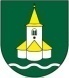 20032004200520062007200820092010201120122013201420152016Stav trvalo bývajúceho obyvateľstva (k 31.12.)746772775787802807828842846862879872887884Narodení111271024121819151717141913Zomrelí5545433551061066Prirodzený prírastok obyvateľstva67352091514107114137Prisťahovaní na trvalý pobyt7271212491251114179110Vysťahovaní z trvalého pobytu28125913651651120910Migračné saldo51907-5-460-596-112-10Celkový prírastok obyvateľstva1126312155211451617-715-3Chrasť nad HornádomPočet a zastúpenie vekových kategórií obyvateľov (k 31. 12.)Vekové kategórieVekové kategórieVekové kategórieSpoluChrasť nad HornádomPočet a zastúpenie vekových kategórií obyvateľov (k 31. 12.)0 – 14rokov15 – 64rokov65+rokovSpoluRok 2003 Počet (osoba)21147065746Rok 2003 Zastúpenie (%)28,2963,008,71100,00Rok 2016Počet (osoba)21658286884Rok 2016Zastúpenie (%)24,4365,849,73100,00Vybrané charakteristiky obyvateľovVybrané charakteristiky obyvateľovPočetCelkový počet obyvateľov k 13. 09. 2017 1Celkový počet obyvateľov k 13. 09. 2017 1Celkový počet obyvateľov k 13. 09. 2017 1	868Rodinný stav obyvateľov (09/2017) 1Rodinný stav obyvateľov (09/2017) 1Slobodný/slobodná	455Rodinný stav obyvateľov (09/2017) 1Rodinný stav obyvateľov (09/2017) 1Ženatý/vydatá	354Rodinný stav obyvateľov (09/2017) 1Rodinný stav obyvateľov (09/2017) 1Rozvedený/rozvedená	3Rodinný stav obyvateľov (09/2017) 1Rodinný stav obyvateľov (09/2017) 1Vdovec/vdova	56Ekonomická aktivita obyvateľov (09/2017) 1Ekonomická aktivita obyvateľov (09/2017) 1Ekonomicky aktívni obyvatelia (zamestnaní, nezamestnaní, pracujúci dôchodcovia, na materskej dovolenke)	504Ekonomická aktivita obyvateľov (09/2017) 1Ekonomická aktivita obyvateľov (09/2017) 1Ekonomicky neaktívne obyvateľstvo (nepracujúci dôchodcovia, študenti, žiaci)	364Ekonomická aktivita obyvateľov (09/2017) 1Ekonomická aktivita obyvateľov (09/2017) 1Obyvatelia dochádzajúci za prácou mimo regiónuXNezamestnanosť (2016) 2Nezamestnanosť (2016) 2Nezamestnaní celkom	101Nezamestnanosť (2016) 2Nezamestnanosť (2016) 2Z toho ženy	39Nositelia preukazu ŤZP 1Nositelia preukazu ŤZP 1Nositelia preukazu ŤZP 1	18Poberatelia príspevku na opatrovanie blízkeho člena rodiny, opatrovanie, osobnú asistenciuPoberatelia príspevku na opatrovanie blízkeho člena rodiny, opatrovanie, osobnú asistenciuPoberatelia príspevku na opatrovanie blízkeho člena rodiny, opatrovanie, osobnú asistenciuXPoberatelia dávky v hmotnej núdziPoberatelia dávky v hmotnej núdziPoberatelia dávky v hmotnej núdziXPoskytnutý príspevok na bývaniePoskytnutý príspevok na bývaniePoskytnutý príspevok na bývanieXZamestnaní v rámci aktívnej politiky zamestnanostiZamestnaní v rámci aktívnej politiky zamestnanostiZamestnaní v rámci aktívnej politiky zamestnanostiXPočet obyvateľov rómskej časti obce 1Počet obyvateľov rómskej časti obce 1Počet obyvateľov rómskej časti obce 1	334Sociálno-patologické javySociálno-patologické javyPopis: alkoholizmus, gamblerstvo, záškoláctvo, úžera 1Popis: alkoholizmus, gamblerstvo, záškoláctvo, úžera 120032004200520062007200820092010201120122013201420152016Stav trvalo bývajúceho obyvateľstva (k 31.12.)746772775787802807828842846862879872887884Počet evidovaných uchádzačov o zamestnanie muži6258695648496868768168746262Počet evidovaných uchádzačov o zamestnanie ženy4954443835344247444452464939Počet evidovaných uchádzačov o zamestnanie spolu111112113948383110115120125120120111101Vybavenosť obceCentrá dochádzaniaCentrá dochádzaniaMaterská školaChrasť nad Hornádom••Základná školaChrasť nad HornádomSpišský Hrušov•Zdravotné zariadenia:Ambulancie všeobecného lekárstvaAmbulancia zubného lekárstva(podľa určenia zdravotného obvodu)•Spišský Hrušov•Ambulancie odborných lekárovNemocnica s poliklinikou••Spišská Nová VesPredajňa s rozličným tovaromChrasť nad HornádomSpišský Hrušov•Pošta•Spišský HrušovSpišská Nová VesKultúrne zariadenia••Spišská Nová VesMožnosti zamestnania v obciObec (vrátane subjektov v jej zriaďovateľskej pôsobnosti: materská škola, základná škola, školská jedáleň);Ivan Michalek –(kamenárstvo);Jana Michaleková – Kameň Centrum;CMC CHRASŤ, v. o. s. (potraviny);Družstvo MHK (zmiešané hospodárstvo);Agromajer HOK, s. r. o. (zmiešané hospodárstvo)Obec (vrátane subjektov v jej zriaďovateľskej pôsobnosti: materská škola, základná škola, školská jedáleň);Ivan Michalek –(kamenárstvo);Jana Michaleková – Kameň Centrum;CMC CHRASŤ, v. o. s. (potraviny);Družstvo MHK (zmiešané hospodárstvo);Agromajer HOK, s. r. o. (zmiešané hospodárstvo)Obec (vrátane subjektov v jej zriaďovateľskej pôsobnosti: materská škola, základná škola, školská jedáleň);Ivan Michalek –(kamenárstvo);Jana Michaleková – Kameň Centrum;CMC CHRASŤ, v. o. s. (potraviny);Družstvo MHK (zmiešané hospodárstvo);Agromajer HOK, s. r. o. (zmiešané hospodárstvo)PoskytovateľDruh službyForma službyCieľová skupinaOdkázanosť žiadateľaTyp poskytovateľaBetezda, n. o.,Spišská Nová VesOpatrovateľská službaTerénnaSenioriNeposudzovanáNeverejný poskytovateľDomov dôchodcov,Spišská Nová VesJedáleňTerénnaSenioriNeposudzovanáVerejný – právnická osoba zriadená mestomDomov dôchodcov,Spišská Nová VesOpatrovateľská službaTerénnaSenioriPosudzovanáVerejný – právnická osoba zriadená mestomDomov dôchodcov,Spišská Nová VesZariadenie opatrovateľskej službyPobytová – ročná SenioriPosudzovanáVerejný – právnická osoba zriadená mestomDomov dôchodcov,Spišská Nová VesZariadenie pre seniorovPobytová – ročná SenioriPosudzovanáVerejný – právnická osoba zriadená mestomMesto
Spišská Nová VesNocľaháreňPobytová – ročná Občania v krízovej situáciiNeposudzovanáVerejný – mesto Mesto
Spišská Nová VesKomunitné centrumAmbulantnáObčania v krízovej situáciiNeposudzovanáVerejný – mestoPROAUTISTIK, n. o. Spišská Nová VesRehabilitačné strediskoAmbulantnáZdravotne postihnutí občaniaPosudzovaná Neverejný poskytovateľSlovenský červený kríž, územný spolok Spišská Nová Ves, nezávislá právnická osoba Opatrovateľská službaTerénnaObčania v krízovej situácii
Rodiny s deťmi
SenioriPosudzovanáNeverejný poskytovateľSpišská katolícka charita, J Wolkra, Spišská Nová VesDomov sociálnych služiebPobytová – ročná Zdravotne postihnutí občaniaPosudzovanáNeverejný poskytovateľSpišská katolícka charita, J Wolkra, Spišská Nová VesDomov sociálnych služiebAmbulantnáZdravotne postihnutí občaniaPosudzovanáNeverejný poskytovateľSpišská katolícka charita, J Wolkra, Spišská Nová VesDomov sociálnych služiebPobytová – týždenná Zdravotne postihnutí občaniaPosudzovanáNeverejný poskytovateľSpišská katolícka charita, Spišská Nová VesJedáleňAmbulantnáSenioriNeposudzovanáNeverejný poskytovateľSpišská katolícka charita, J Wolkra, Spišská Nová VesZariadenie núdzového bývaniaPobytová – ročná Občania v krízovej situáciiNeposudzovanáNeverejný poskytovateľSpišská katolícka charita, Tolstého, Spišská Nová VesDenný stacionárAmbulantnáZdravotne postihnutí občaniaPosudzovanáNeverejný poskytovateľSpišská katolícka charita, Spišská Nová Ves a okolie Opatrovateľská službaTerénnaSeniori
Zdravotne postihnutí občaniaPosudzovanáNeverejný poskytovateľSpišská katolícka charita, Spišská Nová VesPožičiavanie pomôcokTerénnaZdravotne postihnutí občaniaPosudzovanáNeverejný poskytovateľSpišská katolícka charita, Koceľova, Spišská Nová VesSociálne poradenstvo – špecializované AmbulantnáObčania v krízovej situáciiNeposudzovanáNeverejný poskytovateľSpišská katolícka charita, Jesenského, Spišská Nová VesSociálne poradenstvo – špecializované AmbulantnáObčania v krízovej situácii
Rodiny s deťmi
Seniori Zdravotne postihnutí občaniaNeposudzovanáNeverejný poskytovateľZdruženie na pomoc ľuďom s mentálnym postihnutím, Chrapčiakova, Spišská Nová VesDomov sociálnych služiebPobytová – ročná Zdravotné postihnutí občania
Fyzické osoby s mentálnym postihnutímPosudzovanáNeverejný poskytovateľZdruženie na pomoc ľuďom s mentálnym postihnutím, Chrapčiakova, Spišská Nová VesDomov sociálnych služiebAmbulantnáZdravotné postihnutí občania
Fyzické osoby s mentálnym postihnutímPosudzovanáNeverejný poskytovateľZdruženie na pomoc ľuďom s mentálnym postihnutím, Chrapčiakova, Spišská Nová VesDomov sociálnych služiebPobytová - týždennáZdravotné postihnutí občania
Fyzické osoby s mentálnym postihnutímPosudzovanáNeverejný poskytovateľOZ HANA, o. z., Spišská Nová VesSociálne poradenstvo – základné AmbulantnáObčania v krízovej situácii
Rodiny s deťmi
SenioriNeposudzovanáNeverejný poskytovateľOZ HANA, o. z., Spišská Nová VesSociálne poradenstvo – špecializované AmbulantnáObčania v krízovej situácii
Rodiny s deťmi
SenioriNeposudzovanáNeverejný poskytovateľSubjektDruh službyCieľová skupinaTyp poskytovateľaAlžbetka, n. o.,Spišská Nová VesKrízové strediskoDeti, ktorých doterajšia výchova je vážne ohrozená alebo vážne narušená, ktoré sú týrané a zanedbané, ktoré majú poruchy správania, pochádzajú zo sociálne a hmotne núdznych rodín, ale tiež rodičia problémových detíNeverejný poskytovateľSilné stránky (S)Slabé stránky (W)Možnosť poskytovania sociálnych služieb pre seniorov a osoby so zdravotným znevýhodnením v rámci zariadení spádovej oblastiDostatok ľudských zdrojov pre výkon sociálnej služby v teréneSkúsenosti obce s  realizáciou projektov v sociálnej oblastiSilný potenciál v podobe skúsených pracovníkov a predstaviteľov obceŠtandardný prístup členov rómskej komunity pri zapájaní sa v rámci aktivačných prác a národných projektovZabezpečená zdravotná starostlivosť a dostupnosť zdravotníckych zariadeníOsveta z radov rovesníkov v osobe rómskeho zdravotného asistentaŠtandardná úroveň dostupnej infraštruktúryDostatok ľudských zdrojov pre výkon terénnej sociálnej práceSilný potenciál v podobe skúsených pracovníkov a predstaviteľov obceDobrý štandard základnej školy (ročníky 1 – 4) v zriaďovateľskej pôsobnosti obcePlná dochádzka detí do školyIntegrácia žiakov so špeciálnymi potrebami, práca špeciálneho pedagógaZlepšenie podmienok výučby zateplením budovy školyPozitívny vplyv duchovnýchVybavenie školy internetom, knižnicouPráca záujmových krúžkov v školeRealizovaná aktívna práca terénnych sociálnych pracovníkovMožnosť poskytovania služieb pre jednotlivcov a rodiny v nepriaznivej sociálnej situácii v rámci zariadení spádovej oblasti a možnosť poradenstva v spádovej oblastiPoskytovanie odborných poradenských služieb pracoviskami ÚPSVaR (služby zamestnanosti, sociálne veci a rodina)Pomoc organizácií pracujúcich v spádovej oblastiDostatok ľudských zdrojov pre výkon terénnej sociálnej službySilný potenciál v podobe skúsených pracovníkov a predstaviteľov obceSilný potenciál v podobe skúsených zamestnancov a členov obecného zastupiteľstvaŠirokospektrálne možnosti získavania informáciíDobré vzťahy so zainteresovanými subjektmiMožnosti konfrontácie skúseností v rámci iných obcíSkúsenosti obce s prípravou a realizáciou projektov v sociálnej oblastiObmedzená kapacita v zariadeniach pre seniorov a osoby so zdravotným znevýhodnením v spádovej oblastiChýbajúce možnosti typu denného centraPotreba dochádzania za lekárom prvého kontaktu do susednej obceExistujúce stavebné, terénne a dopravné bariéry (železničná zastávka, schody v budovách a iné)Absencia mimovládneho sektoru v obciChýbajúca koncepcia terénnych sociálnych služiebRezervy v informovanosti o sociálnych službách Nízka úroveň vzdelania členov rómskej komunity, nízky záujem detí o vzdelávanieChýbajúca infraštruktúra školy (telocvičňa a iné)Nízke ovládanie slovenčiny a cudzích jazykovNezáujem rodičov o vzdelávanie detíNedostatočné prostriedky sociálne slabých rodín na ďalšie vzdelávanie detíChýbajúce vedenie rodičov k hygiene detíZneužívanie podpory štátu – čierna prácaChýbajúce zariadenie pre rozvoj komunitného života a vzdelávacie aktivity dospelýchPotreba dochádzania za lekárom prvého kontaktu do susednej obceAbsencia mimovládneho sektoru v obciPredsudky pri zamestnávaní Rómov v regióneRovnostársky prístup pri odmeňovaní za výkon aktivačných prácNevysporiadané majetkovo-právne vzťahy v rómskej častiExistencia čiernych stavieb v rómskej častiVysoká nezamestnanosť rómskeho obyvateľstvaNízka kvalita vykonanej práce niektorých rómskych pracovníkov pri aktivačných prácachChýbajúci vzťah k  práci a k povinnostiamInsolventnosť rómskych obyvateľovChýbajúca poľnohospodárska a chovateľská tradícia a vzťah k pestovaniu a chovu zvieratNezáujem o podnikanie aj z dôvodu nedostatku informácií a kapitáluNedostatok poskytovania služieb pre jednotlivcov a rodiny v nepriaznivej sociálnej situáciiAbsencia mimovládneho sektoru v obciChýbajúca koncepcia terénnych sociálnych služiebRezervy v informovanosti o sociálnych službáchVšeobecne vysoké pracovné zaťaženie zamest-nancov a členov obecného zastupiteľstvaRôznorodosť sociálneho prostrediaRôznorodosť individuálnych potrieb potenciálnych prijímateľov sociálnych služiebAbsencia mimovládneho sektoru v obciChýbajúca koncepcia terénnych sociálnych služiebRezervy v informovanosti o sociálnych službách na úrovni obcePríležitosti (O)Ohrozenia (T)Pozitívne legislatívne zmeny korešpondujúce s potrebami seniorov a osôb so zdravotným znevýhodnenímZvýšenie spoločenského záujmu o riešenie potrieb seniorov a osôb so zdravotným znevýhodnenímŽivotná motivácia seniorov a osôb so zdravotným znevýhodnením vo všeobecnostiZviditeľňovanie problematiky seniorov a osôb so zdravotným znevýhodnenímPozitívne legislatívne zmeny korešpondujúce s potrebami marginalizovaných rómskych komunítZvýšenie spoločenského záujmu o riešenie potrieb marginalizovaných rómskych komunítPozitívna motivácia marginalizovaných rómskych komunít vo všeobecnostiŠtátna podpora rozvoja bývaniaAlternatívne formy vzdelávania detí aj dospelýchProgramy a projekty zamerané na poľnohospodárstvo a starostlivosť o zvieratáMožnosti pôsobenia zdravotníckych pracovníkov v teréneMožnosti lokálnych ľudských zdrojov pre výkon terénnej sociálnej práceMožnosti pomoci kvalifikovaných a aktívnych ľudí z regiónuPozitívne legislatívne zmeny korešpondujúce s potrebami jednotlivcov a rodín v nepriaznivej sociálnej situáciiZvýšenie spoločenského záujmu o riešenie potrieb jednotlivcov a rodín v nepriaznivej sociálnej situáciiZviditeľňovanie problematiky jednotlivcov a rodín v nepriaznivej sociálnej situáciiDostatočná globálna podpora uznania predstaviteľov obce, zamestnancov obce a členov obecného zastupiteľstvaZmeny korešpondujúce s potrebami obcíZviditeľňovanie problematiky sociálnych služieb a inej sociálnej pomociZvýšenie informovanosti z kompetentných miestMožnosti zvyšovania odbornosti zainteresovaných subjektovPosilnenie financovania sociálnych služiebPosilnenie globálnej podpory uznania pracovníkov v sociálnych službáchProjektové výzvy zamerané na relevantné sociálne ciele a službyVyužitie možností dostupných zdrojov financovania (VÚC, EŠIF, granty, ministerstvá...)Možnosť výmeny skúsenostíPropagácia príkladov dobrej praxePartnerská spolupráca na úrovni samosprávEfektívne budovanie partnerstiev zainteresovaných subjektovLegislatívna stabilitaZvýšenie spoločenského záujmu o riešenie problémov v oblasti sociálnych služieb a inej sociálnej pomociNegatívne legislatívne zmeny nekorešpondujúce s potrebami seniorov a osôb so zdravotným znevýhodnenímZníženie spoločenského záujmu o riešenie potrieb seniorov a osôb so zdravotným znevýhodnenímŽivotná apatia a rezignácia seniorov a osôb so zdravotným znevýhodnením vo všeobecnostiNegatívne legislatívne zmeny nekorešpondujúce s potrebami marginalizovaných rómskych komunítVyhorenie spoločnostiv súvislosti s riešením potrieb marginalizovaných rómskych komunítApatia, rezignácia a nezáujem marginalizovaných rómskych komunít vo všeobecnostiNegatívne legislatívne zmeny nekorešpondujúce s potrebami jednotlivcov a rodín v nepriaznivej sociálnej situáciiZníženie spoločenského záujmu o riešenie potrieb jednotlivcov a rodín v nepriaznivej sociálnej situáciiNedostatočná globálna podpora uznania predstaviteľov obce, zamestnancov obce a členov obecného zastupiteľstvaNedostatočná informovanosť obcí z kompetentných miestNedostatok možností zvyšovania odbornosti zainteresovaných subjektovZmeny nekorešpondujúce s potrebami obcíNedostatočné financovanie sociálnych služiebNedostatočná globálna podpora uznania pracovníkov v sociálnych službáchNízka pripravenosť zainteresovaných subjektov pre čerpanie nenávratných finančných prostriedkov a dotácií na sociálne službyByrokracia a administratívna náročnosť pri riešení problematikyNeochota a neústretovosť zainteresovaných subjektovOhrozenie dostatku kvalifikovaných ľudských zdrojovČasté legislatívne zmenyNízky spoločenský záujem o riešenie problémov v oblasti sociálnych služieb a inej sociálnej pomociNedostatočné zviditeľňovanie problematiky sociálnych služieb a inej sociálnej pomoci Zníženie ponuky relevantných sociálnych služieb v spádovej oblastiCenová nedostupnosť služiebOpatrenia v rámci špecifického cieľa 1.1: Podporovať rozvoj infraštruktúry zameranej na seniorov a osoby so zdravotným znevýhodnenímOpatrenie č. 1.1.1	Materiálno-technická podpora výkonu služieb pre seniorov a osoby so 	zdravotným znevýhodnenímNavrhované aktivity na realizáciu opatreniaZriadenie priestorov denného centraPrevádzka priestorov denného centraIné aktivity v zmysle opatreniaOpatrenie č. 1.1.2	Podpora zázemia sociálnych služieb pre seniorov a osoby so 	zdravotným znevýhodnenímNavrhované aktivity na realizáciu opatreniaEliminácia bariér prístupu v rámci železničnej zastávkyEliminácia stavebných a technických bariér v obecných budovách a v budove kostolaIné aktivity v zmysle opatreniaOpatrenia v rámci špecifického cieľa 1.2: Podporovať rozvoj terénnych sociálnych služieb 	a ďalších služieb seniorom a osobám so zdravotným znevýhodnenímOpatrenie č. 1.2.1	Podpora sociálnych služieb terénnou formou pre seniorov a osoby so 	zdravotným znevýhodnenímNavrhované aktivity na realizáciu opatreniaZriadenie priestorov pre sociálnych pracovníkovPrevádzka priestorov pre sociálnych pracovníkovAktivity vzdelávania v oblasti sociálnej práceIné aktivity v zmysle opatreniaOpatrenie č. 1.2.2	Podpora ďalších služieb pre seniorov a osoby so zdravotným 	znevýhodnenímNavrhované aktivity na realizáciu opatreniaPoskytovanie sociálnych služieb v jedálniPoskytovanie sociálnych služieb s použitím telekomunikačných technológiíPoradenstvo informatívneho charakteru a informačné aktivityVýkon kompetencií pri zabezpečovaní poskytovania sociálnych služieb, ktoré obec neposkytujePodpora mimovládneho sektoruIné aktivity v zmysle opatreniaOpatrenia v rámci špecifického cieľa 2.1: Podporovať vzdelávanie členov rómskej komunity najmä ako predpoklad konkurencieschopnosti na trhu práceOpatrenie č. 2.1.1	Podpora a utváranie podmienok pre zvýšenie vzdelanostnej úrovne 	a rozvoj potenciálu rómskych detíNavrhované aktivity na realizáciu opatreniaVýstavba telocvičneOpravy školskej budovy a úpravy a dobudovanie areálu školyVzdelávacie aktivity a iné aktivity v zmysle opatreniaOpatrenie č. 2.1.2	Podpora a utváranie podmienok pre zvýšenie vzdelanostnej úrovne 	rómskej mládeže a dospelých obyvateľovNavrhované aktivity na realizáciu opatreniaVzdelávacie aktivity a iné aktivity v zmysle opatreniaOpatrenia v rámci špecifického cieľa 2.2: Podporovať komunitné činnosti a aktivity ako komplexný nástroj intervencie pri rozvoji komunityOpatrenie č. 2.2.1	Podpora a utváranie podmienok pre činnosti a aktivity 	komunitného centra a podpora poradenstvaNavrhované aktivity na realizáciu opatreniaVýstavba a vybavenie komunitného centra v obciZaloženie mimovládnej neziskovej organizácie ako podpora lokálneho rozvojaPodpora poskytovania sociálnych služieb, odborných činností, iných činností a aktivít komunitného centra, najmä: sociálne poradenstvo, pomoc pri uplatňovaní práv a právom chránených záujmov, pomoc pri príprave na školskú dochádzku a školské vyučovanie a sprevádzanie dieťaťa do a zo školského zariadenia, preventívne aktivity, záujmová činnosť a podporné služby a iné (doplnkové/voliteľné) činnosti a aktivity, aktivity zdravotnej osvety a podpory zdravia a iné osvetové a vzdelávacie aktivity, aktivity na podporu finančného začlenenia a nediskriminácie a integrácie, podpora integrácie prostredníctvom komunikácieOpatrenie č. 2.2.2	Podpora realizácie komunitnej a terénnej sociálnej práceNavrhované aktivity na realizáciu opatreniaPrevádzka komunitného centraPoskytovanie komunitnej a terénnej sociálnej prácePrevádzka priestorov pre terénnu prácuOpatrenie č. 2.2.3	Podpora prevencie kriminality a inej protispoločenskej činnostiNavrhované aktivity na realizáciu opatreniaPoskytovanie občianskej poriadkovej služby/občianskej hliadkyZvyšovanie bezpečnosti (vybudovanie monitorovacieho kamerového systému)Vzdelávacie a poradenské aktivity a iné aktivity v zmysle opatreniaOpatrenia v rámci špecifického cieľa 2.3: Podporovať prístup k zlepšeným podmienkam bývaniaOpatrenie č. 2.3.1	Podpora bývania výstavbou a modernizáciou domovNavrhované aktivity na realizáciu opatreniaVýstavba nájomných obecných bytových domovPodpora výstavby a modernizácie rodinných domovOpatrenie č. 2.3.2	Podpora kvality infraštruktúry bývaniaNavrhované aktivity na realizáciu opatreniaVybudovanie kanalizácie a čistiarne odpadových vôd v rómskej časti obceRekonštrukcia a dobudovanie cestnej infraštruktúryKomplexná rekonštrukcia vodovoduOpatrenia v rámci špecifického cieľa 2.4: Podporovať tvorbu pracovných miest a výkon pracovných činností v kompetencii obceOpatrenie č. 2.4.1	Podpora vytvárania pracovných miest s poskytnutím príspevkov pre 	nezamestnaných v rámci obceNavrhované aktivity na realizáciu opatreniaTvorba pracovných miest s podporou Úradu práce, sociálnych vecí a rodiny SR Tvorba pracovných miest prostredníctvom realizácie projektovOpatrenie č. 2.4.2	Podpora pracovných miest v rámci terénnej sociálnej a komunitnej 	práceNavrhované aktivity na realizáciu opatreniaTvorba pracovných miest prevádzkou komunitného centraTvorba pracovných miest v rámci terénnej sociálnej práceOpatrenia v rámci špecifického cieľa 3.1: Podporovať komplexné riešenie v oblasti prevencie a minimalizácie špecifických sociálnych problémov a potrieb jednotlivcov alebo rodín v nepriaznivej sociálnej situáciiOpatrenie č. 3.1.1	Podpora prevencie a minimalizácie nepriaznivých sociálnych situáciíNavrhované aktivity na realizáciu opatreniaVyhľadávanie členov cieľovej skupinyPoradenstvo informatívneho charakteruInformačné, osvetové  a vzdelávacie aktivityVýkon kompetencií pri zabezpečovaní poskytovania sociálnych služieb, ktoré obec neposkytujeIné aktivity v zmysle opatreniaOpatrenie č. 3.1.2	Podpora informovanosti, spolupráce a podpora súladu so štátnou správouNavrhované aktivity na realizáciu opatreniaPodpora systému spolupráce zainteresovaných subjektov (školstvo, štátna správa, rodina)Podpora mimovládneho sektoruIné aktivity v zmysle opatreniaOpatrenia v rámci špecifického cieľa 4.1: Zabezpečiť dostupnosť získavania informácií týkajúcich sa poskytovania sociálnych služiebOpatrenie č. 4.1.1	Podpora vzdelanosti a informovanosti členov cieľovej skupinyNavrhované aktivity na realizáciu opatreniaVzdelávacie aktivityAktivity výmeny skúsenostíAktivity tvorby priaznivého prostredia pre komunikáciu a spoluprácu v komuniteRozširovanie kompetencií pri zabezpečovaní poskytovania sociálnych služieb, ktoré obec neposkytujeOpatrenie č. 4.1.2	Monitoring potriebNavrhované aktivity na realizáciu opatreniaVyhľadávanie potenciálnych prijímateľov sociálnych služiebEvidencia prijímateľov a potenciálnych prijímateľov sociálnych služiebVyhľadávanie a oslovenie relevantných poskytovateľov sociálnych služieb a vytvorenie zmluvného vzťahuOpatrenie v rámci špecifického cieľa 4.2: Zabezpečiť obyvateľom obce dostupnosť informácií o poskytovaní sociálnych služieb prístupnou formouOpatrenie č. 4.2.1	Podpora informovanosti verejnosti o sociálnych službáchNavrhované aktivity na realizáciu opatreniaPodpora poskytovania základných komplexných informácií o sociálnych službáchPodpora poskytovania informácií o miestach sociálneho poradenstvaZverejňovanie informácií o sociálnych službách obecnými komunikačnými prostriedkamiCieľová skupina/ Hlavný cieľProblémová oblasť/ Špecifický cieľOpatrenieČasové obdobie1. Seniori a osoby so zdravotným znevýhodnením/Zabezpečiť žiadateľom sociálnu službu podľa ich potrieb a požiadaviekInfraštruktúra zameraná na seniorov a osoby so zdravotným znevýhodnením/1.1 Podporovať rozvoj infraštruktúry zameranej na seniorov a osoby so zdravotným znevýhodnením1.1.1 Materiálno-technická podpora výkonu služieb pre seniorov a osoby so zdravotným znevýhodnením1. Seniori a osoby so zdravotným znevýhodnením/Zabezpečiť žiadateľom sociálnu službu podľa ich potrieb a požiadaviekInfraštruktúra zameraná na seniorov a osoby so zdravotným znevýhodnením/1.1 Podporovať rozvoj infraštruktúry zameranej na seniorov a osoby so zdravotným znevýhodnením- Zriadenie priestorov denného centra- Prevádzka priestorov denného centra2019 – 2020 2020 1. Seniori a osoby so zdravotným znevýhodnením/Zabezpečiť žiadateľom sociálnu službu podľa ich potrieb a požiadaviekInfraštruktúra zameraná na seniorov a osoby so zdravotným znevýhodnením/1.1 Podporovať rozvoj infraštruktúry zameranej na seniorov a osoby so zdravotným znevýhodnením1.1.2 Podpora zázemia sociálnych služieb pre seniorov a osoby so zdravotným znevýhodnením•1. Seniori a osoby so zdravotným znevýhodnením/Zabezpečiť žiadateľom sociálnu službu podľa ich potrieb a požiadaviekInfraštruktúra zameraná na seniorov a osoby so zdravotným znevýhodnením/1.1 Podporovať rozvoj infraštruktúry zameranej na seniorov a osoby so zdravotným znevýhodnením- Eliminácia bariér prístupu v rámci železničnej zastávky- Eliminácia stavebných a technických bariér v obecných budovách a v budove kostola2018 – 2019 2018 – 2020 1. Seniori a osoby so zdravotným znevýhodnením/Zabezpečiť žiadateľom sociálnu službu podľa ich potrieb a požiadaviekTerénne sociálne služby a ďalšie služby/1.2 Podporovať rozvoj terénnych sociálnych služieb a ďalších služieb seniorom a osobám so zdravotným znevýhodnením1.2.1 Podpora sociálnych služieb terénnou formou pre seniorov a osoby so zdravotným znevýhodnením•1. Seniori a osoby so zdravotným znevýhodnením/Zabezpečiť žiadateľom sociálnu službu podľa ich potrieb a požiadaviekTerénne sociálne služby a ďalšie služby/1.2 Podporovať rozvoj terénnych sociálnych služieb a ďalších služieb seniorom a osobám so zdravotným znevýhodnením- Zriadenie priestorov pre sociálnych pracovníkov- Prevádzka priestorov pre sociálnych pracovníkov- Aktivity vzdelávania v oblasti sociálnej práce2017 – 2020 2017 – 2020 2017 – 2020 1. Seniori a osoby so zdravotným znevýhodnením/Zabezpečiť žiadateľom sociálnu službu podľa ich potrieb a požiadaviekTerénne sociálne služby a ďalšie služby/1.2 Podporovať rozvoj terénnych sociálnych služieb a ďalších služieb seniorom a osobám so zdravotným znevýhodnením1.2.2 Podpora ďalších služieb pre seniorov a osoby so zdravotným znevýhodnením•1. Seniori a osoby so zdravotným znevýhodnením/Zabezpečiť žiadateľom sociálnu službu podľa ich potrieb a požiadaviekTerénne sociálne služby a ďalšie služby/1.2 Podporovať rozvoj terénnych sociálnych služieb a ďalších služieb seniorom a osobám so zdravotným znevýhodnením- Poskytovanie sociálnych služieb v jedálni- Poskytovanie sociálnych služieb s použitím telekomunikačných technológií- Poradenstvo informatívneho charakteru a informačné aktivity- Výkon kompetencií pri zabezpečovaní poskytovania sociálnych služieb, ktoré obec neposkytujePodpora mimovládneho sektoru2017 – 202020202017 – 2020 2017 – 2020 20182. Členovia rómskej komunity/Zvýšiť inklúziu rómskej komunity v obciVzdelanie/2.1 Podporovať vzdelávanie členov rómskej komunity najmä ako predpoklad konkurencieschopnosti na trhu práce2.1.1 Podpora a utváranie podmienok pre zvýšenie vzdelanostnej úrovne a rozvoj potenciálu rómskych detí2. Členovia rómskej komunity/Zvýšiť inklúziu rómskej komunity v obciVzdelanie/2.1 Podporovať vzdelávanie členov rómskej komunity najmä ako predpoklad konkurencieschopnosti na trhu práce- Výstavba telocvične- Opravy školskej budovy a úpravy a dobudovanie areálu školy- Vzdelávacie aktivity2019 – 2020 2018 – 2020 2017 – 2020 2. Členovia rómskej komunity/Zvýšiť inklúziu rómskej komunity v obciVzdelanie/2.1 Podporovať vzdelávanie členov rómskej komunity najmä ako predpoklad konkurencieschopnosti na trhu práce2.1.2 Podpora a utváranie podmienok pre zvýšenie vzdelanostnej úrovne rómskej mládeže a dospelých obyvateľov2. Členovia rómskej komunity/Zvýšiť inklúziu rómskej komunity v obciVzdelanie/2.1 Podporovať vzdelávanie členov rómskej komunity najmä ako predpoklad konkurencieschopnosti na trhu práce- Vzdelávacie aktivity2017 – 2020Komunitné činnosti a aktivity2.2 Podporovať komunitné činnosti a aktivity ako komplexný nástroj intervencie pri rozvoji komunity2.2.1 Podpora a utváranie podmienok pre činnosti a aktivity komunitného centra a podpora poradenstvaKomunitné činnosti a aktivity2.2 Podporovať komunitné činnosti a aktivity ako komplexný nástroj intervencie pri rozvoji komunity- Výstavba a vybavenie komunitného centra v obci- Založenie mimovládnej neziskovej organizácie ako podpora lokálneho rozvoja- Podpora poskytovania sociálnych služieb, odborných činností, iných činností a aktivít komunitného centra, aktivity zdravotnej osvety a podpory zdravia a iné osvetové a vzdelávacie aktivity, aktivity na podporu finančného začlenenia a nediskriminácie a integrácie, podpora integrácie prostredníctvom komunikácie2018 – 2020 20182017 - 2020Komunitné činnosti a aktivity2.2 Podporovať komunitné činnosti a aktivity ako komplexný nástroj intervencie pri rozvoji komunity2.2.2 Podpora realizácie komunitnej a terénnej sociálnej práceKomunitné činnosti a aktivity2.2 Podporovať komunitné činnosti a aktivity ako komplexný nástroj intervencie pri rozvoji komunity- Prevádzka komunitného centra- Poskytovanie komunitnej a terénnej sociálnej prácePrevádzka priestorov pre terénnu prácu202020202020Komunitné činnosti a aktivity2.2 Podporovať komunitné činnosti a aktivity ako komplexný nástroj intervencie pri rozvoji komunity2.2.3 Podpora prevencie kriminality a inej protispoločenskej činnostiKomunitné činnosti a aktivity2.2 Podporovať komunitné činnosti a aktivity ako komplexný nástroj intervencie pri rozvoji komunity- Poskytovanie občianskej poriadkovej služby/občianskej hliadky- Zvyšovanie bezpečnosti (vybudovanie monitorovacieho kamerového systému)- Vzdelávacie a poradenské aktivity201820192017 – 2020 Bývanie/2.3 Podporovať prístup k zlepšeným podmienkam bývania2.3.1 Podpora bývania výstavbou a modernizáciou domovBývanie/2.3 Podporovať prístup k zlepšeným podmienkam bývania- Výstavba nájomných obecných bytových domov- Podpora výstavby a modernizácie rodinných domov20202020Bývanie/2.3 Podporovať prístup k zlepšeným podmienkam bývania2.3.2 Podpora kvality infraštruktúry bývaniaBývanie/2.3 Podporovať prístup k zlepšeným podmienkam bývania- Vybudovanie kanalizácie a čistiarne odpadových vôd v rómskej časti obce- Rekonštrukcia a dobudovanie cestnej infraštruktúry- Komplexná rekonštrukcia vodovodu201920192020Zamestnanosť/2.4 Podporovať tvorbu pracovných miest a výkon pracovných činností v kompetencii obce2.4.1 Podpora vytvárania pracovných miest s poskytnutím príspevkov pre nezamestnaných v rámci obceZamestnanosť/2.4 Podporovať tvorbu pracovných miest a výkon pracovných činností v kompetencii obce- Tvorba pracovných miest s podporou ÚPSVaR- Tvorba pracovných miest prostredníctvom realizácie projektov2017 – 2020 2018 – 20120 Zamestnanosť/2.4 Podporovať tvorbu pracovných miest a výkon pracovných činností v kompetencii obce2.4.2 Podpora pracovných miest v rámci terénnej sociálnej a komunitnej práceZamestnanosť/2.4 Podporovať tvorbu pracovných miest a výkon pracovných činností v kompetencii obce- Tvorba pracovných miest prevádzkou komunitného centra- Tvorba pracovných miest v rámci terénnej sociálnej práce20202017 – 2020 3. Jednotlivci alebo rodiny v nepriaznivej sociálnej situácii/Eliminovať riziko sociálnej deprivácie, izolácie a neželateľného správaniaKomplexná sociálna starostlivosť/3.1 Podporovať komplexné riešenie v oblasti prevencie a minimalizácie špecifických sociálnych problémov a potrieb jednotlivcov alebo rodín v nepriaznivej sociálnej situácii3.1.1 Podpora prevencie a minimalizácie nepriaznivých sociálnych situácií3. Jednotlivci alebo rodiny v nepriaznivej sociálnej situácii/Eliminovať riziko sociálnej deprivácie, izolácie a neželateľného správaniaKomplexná sociálna starostlivosť/3.1 Podporovať komplexné riešenie v oblasti prevencie a minimalizácie špecifických sociálnych problémov a potrieb jednotlivcov alebo rodín v nepriaznivej sociálnej situácii- Vyhľadávanie členov cieľovej skupiny- Poradenstvo informatívneho charakteru- Informačné, osvetové a vzdelávacie aktivity- Výkon kompetencií pri zabezpečovaní poskytovania sociálnych služieb, ktoré obec neposkytuje2017 – 2020 2017 – 2020 2017 – 2020 2017 – 2020 3. Jednotlivci alebo rodiny v nepriaznivej sociálnej situácii/Eliminovať riziko sociálnej deprivácie, izolácie a neželateľného správaniaKomplexná sociálna starostlivosť/3.1 Podporovať komplexné riešenie v oblasti prevencie a minimalizácie špecifických sociálnych problémov a potrieb jednotlivcov alebo rodín v nepriaznivej sociálnej situácii3.1.2 Podpora informovanosti, spolupráce a podpora súladu so štátnou správou3. Jednotlivci alebo rodiny v nepriaznivej sociálnej situácii/Eliminovať riziko sociálnej deprivácie, izolácie a neželateľného správaniaKomplexná sociálna starostlivosť/3.1 Podporovať komplexné riešenie v oblasti prevencie a minimalizácie špecifických sociálnych problémov a potrieb jednotlivcov alebo rodín v nepriaznivej sociálnej situácii- Podpora systému spolupráce zainteresovaných subjektov (školstvo, štátna správa, rodina)- Podpora mimovládneho sektoru2017 – 2020 2018 – 2020 4. Zamestnanci a členovia obecného zastupiteľstva vykonávajúci politiky a opatrenia v oblasti sociálnych služiebPonúknuť obyvateľom obce zabezpečenie sociálnych služieb podľa ich individuálnych potrieb a lepšiu orientáciu a informovanosť v danej oblastiKompetencie v oblasti informácií o sociálnych službách/4.1 Zabezpečiť dostupnosť získavania informácií týkajúcich sa poskytovania sociálnych služieb4.1.1 Podpora vzdelanosti a informovanosti členov cieľovej skupiny4. Zamestnanci a členovia obecného zastupiteľstva vykonávajúci politiky a opatrenia v oblasti sociálnych služiebPonúknuť obyvateľom obce zabezpečenie sociálnych služieb podľa ich individuálnych potrieb a lepšiu orientáciu a informovanosť v danej oblastiKompetencie v oblasti informácií o sociálnych službách/4.1 Zabezpečiť dostupnosť získavania informácií týkajúcich sa poskytovania sociálnych služieb- Vzdelávacie aktivity- Aktivity výmeny skúseností- Aktivity tvorby priaznivého prostredia pre komunikáciu a spoluprácu v komunite- Rozširovanie kompetencií pri zabezpečovaní poskytovania sociálnych služieb, ktoré obec neposkytuje2017 – 2020 2017 – 20202017 – 20202017 – 20204. Zamestnanci a členovia obecného zastupiteľstva vykonávajúci politiky a opatrenia v oblasti sociálnych služiebPonúknuť obyvateľom obce zabezpečenie sociálnych služieb podľa ich individuálnych potrieb a lepšiu orientáciu a informovanosť v danej oblastiKompetencie v oblasti informácií o sociálnych službách/4.1 Zabezpečiť dostupnosť získavania informácií týkajúcich sa poskytovania sociálnych služieb4.1.2 Monitoring potrieb4. Zamestnanci a členovia obecného zastupiteľstva vykonávajúci politiky a opatrenia v oblasti sociálnych služiebPonúknuť obyvateľom obce zabezpečenie sociálnych služieb podľa ich individuálnych potrieb a lepšiu orientáciu a informovanosť v danej oblastiKompetencie v oblasti informácií o sociálnych službách/4.1 Zabezpečiť dostupnosť získavania informácií týkajúcich sa poskytovania sociálnych služieb- Vyhľadávanie potenciálnych prijímateľov sociálnych služiebEvidencia prijímateľov a potenciálnych prijímateľov sociálnych služiebVyhľadávanie a oslovenie relevantných poskytovateľov sociálnych služieb a vytvorenie zmluvného vzťahu2017 – 20202017 – 20202017 – 20204. Zamestnanci a členovia obecného zastupiteľstva vykonávajúci politiky a opatrenia v oblasti sociálnych služiebPonúknuť obyvateľom obce zabezpečenie sociálnych služieb podľa ich individuálnych potrieb a lepšiu orientáciu a informovanosť v danej oblastiInformovanosť o sociálnych službách/4.2 Zabezpečiť obyvateľom obce dostupnosť informácií o poskytovaní sociálnych služieb prístupnou formou4.2.1 Podpora informovanosti verejnosti o sociálnych službách4. Zamestnanci a členovia obecného zastupiteľstva vykonávajúci politiky a opatrenia v oblasti sociálnych služiebPonúknuť obyvateľom obce zabezpečenie sociálnych služieb podľa ich individuálnych potrieb a lepšiu orientáciu a informovanosť v danej oblastiInformovanosť o sociálnych službách/4.2 Zabezpečiť obyvateľom obce dostupnosť informácií o poskytovaní sociálnych služieb prístupnou formou- Podpora poskytovania základných komplexných informácií o sociálnych službách- podpora poskytovania informácií o miestach sociálneho poradenstva- Zverejňovanie informácií o sociálnych službách obecnými komunikačnými prostriedkami2017 – 20202017 – 20202017 – 2020Poradie (kód) aktivityNázov aktivity (projekty)Doba trvania Stupeň monitorovaniaZodpovedná osobaTermín monitoringu1.Aktivita 1.1Od 01.01. 201XDo 31. 12. 201XMeno